Министерство образования и науки Удмуртской РеспубликиАОУ ДПО УР  «Институт развития образования»Ж.В. Морозова, Л.Л. Семёнова,  Н.В. ПушинаУчебное занятие в профессиональной образовательной организации(метапредметный и практико-ориентированный подходы)Часть I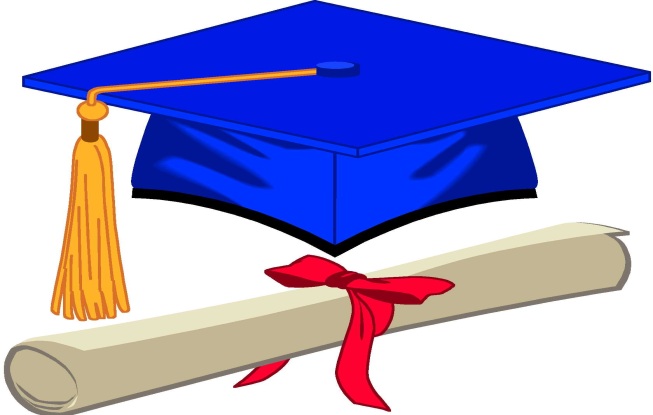 Ижевск 2016Рецензенты:1.Донец  И.Л., преподаватель высшей квалификационной категории БПОУ УР «ИАСТ», кандидат сельскохозяйственных наук;2.Русских Е.Л, преподаватель высшей квалификационной категории БПОУ УР  «Ижевский техникум индустрии питания».Авторы:Ж.В. Морозова, методист центра сопровождения реализации ФГОС  автономного образовательного учреждения дополнительного профессионального образования Удмуртской Республики «Институт развития образования», кандидат педагогических наук, доцент;Л.Л. Семёнова,  методист центра сопровождения реализации ФГОС автономного образовательного учреждения дополнительного профессионального образования Удмуртской Республики «Институт развития образования»; Н.В. Пушина, заместитель директора по учебно-методической работе бюджетного профессионального образовательного учреждения Удмуртской Республики  «Ижевский техникум индустрии питания».АннотацияВ учебно–методическом пособии «Учебное занятие в профессиональной образовательной организации (метапредметный и практикоориентированный подходы) часть 1-я» раскрываются возможности реализации практико – ориентированного и метапредметного подходов в ходе учебно – воспитательного процесса в профессиональных образовательных организациях Удмуртской Республики, в том числе в Ижевском техникуме индустрии питания. Рассматриваются конкретные проблемы и типовые образовательные задачи при использовании стандартизированных нормативных документов. Учебно-методическое пособие разработано для реализации современных учебных занятий, в том числе уроков в условиях техникума или колледжа. Содержательная часть учебных занятий рассматривается на примере социально-экономического профиля. Пособие предназначено для преподавателей и мастеров производственного обучения, ведущих профессиональную деятельность  в техникумах и колледжах.СодержаниеВведение…………………………………………………………………….41.Особенности современных  учебных занятий  в системе  среднего  профессионального образования…………………………………………..61.1. Метапредметный подход в современной образовательной среде техникума……………………………………………………………………61.2.Практико-ориентированность и  профилизацияобразовательного  процесса……………………………………………….25 2.Технологии и методики проведения учебных занятий в техникуме….352.1.Отбор предметного и метапредметного содержаниядля аудиторной и внеаудиторной  деятельности  студентов…………….352.2. Формы и методы проведения занятий в современных условиях техникума……………………………………………………….55Литература………………………………………………………………….77Приложения…………………………………………………………………79Введение       Важнейшим требованием в системе современного профессионального образования является ориентация учебного процесса на развитие личности обучающегося, его познавательных и созидательных способностей, в том числе способности к успешной социализации в обществе и активной адаптации на рынке труда. В соответствии с ФГОС среднего общего образования в основе создания и реализации основной образовательной программы (ООП) организации лежит системно-деятельностный подход, который предполагает:-раскрытие базовых научных понятий в учебных предметах и областях через цели, способы и средства человеческих действий, лежащих за этими понятиями, которые задаются в виде ситуаций и задач, обеспечивающих самостоятельный поиск и открытие этих средств и способов;-формирование способности и готовности субъекта к саморазвитию и непрерывному образованию в течение всей жизни (мотивация и заданная поведенческая модель);-проектирование и конструирование социально-профессиональной среды для развития обучающихся в системе общего и профессионального образования и др.        В системе среднего профессионального образования происходят большие изменения. Такие процессы, как интеграция, метапредметность, системность, профильность  и многие другие, становятся неотъемлемыми элементами  учебно-воспитательного процесса в техникуме. Профильное обучение, реализуемое на ступени старшей школы, призвано обеспечить более глубокое понимание содержания профильных дисциплин учебного плана для более глубокого усвоения профессионального содержания. Кроме того, именно профильное обучение ориентировано на индивидуализацию и социализацию обучающегося в современных образовательных условиях. В новых условиях педагоги разрабатывают программные, учебно-методические и контрольно-оценочные ресурсы, обеспечивающие успешную реализацию учебных дисциплин; междисциплинарных курсов и профессиональных модулей.      Специалисты техникума внедряют в практику новые подходы по управлению и развитию инновационной образовательной средой в условиях реализации ФГОС и профессиональных стандартов, в т. ч. стандартов WorldSkills; апробируют наиболее существенные элементы новой образовательной (компетентностной) модели, в т. ч.  новые формы и виды уроков и других учебных занятий. Уже изучены новые образовательные стандарты,  рассмотрена их преемственность, разработаны основные компетентностно-ориентированные  образовательные программы, рабочие программы дисциплин, междисциплинарных курсов и профессиональных модулей, в том числе, разработаны и апробированы  критериальная система оценивания сформированности УУД, а также  общих и профессиональных компетенций. «ФГОС и соответственно всё программное обеспечение ориентированы на выработку общих и профессиональных компетенций – системного комплекса знаний, умений, навыков и сформированных личностных качеств, которые позволят выпускнику в дальнейшем стать конкурентоспособным на рынке труда». [10, с. 7].         В данном учебно - методическом пособии речь пойдёт о реализации актуальных форм и методов проведения уроков и других учебных занятий в техникуме. Издание адресовано основным категориям педагогических работников в системе СПО, это  прежде всего, преподаватели и мастера производственного обучения. Пособие будет также интересно методистам и заместителям директоров по учебной и учебно – методической работе.1.Особенности современных  учебных занятий  в системе  среднего  профессионального образования1.1. Метапредметный подход в современной образовательной среде техникумаПроцессы глобализации, информатизации, ускорения и внедрения новых научных открытий, быстрого обновления знаний и профессий выдвигают субъектам профессионального образования всё новые требования к повышенной мобильности студентов и непрерывной системной подготовки в целом. Новые экономические и социальные запросы определяют интегрированную цель непрерывного профессионального образования, как общекультурное и личностное развитие обучающихся, обеспечивающее ведущую компетенцию «научить учиться» в любой образовательной системе, не зависимо от того, какую ступень осваивает обучающийся.    Профессиональная образовательная организация на этапе реализации профильного обучения для обучающихся, пришедших в техникум после 9-го класса, так же, как и школа, должна формировать у них целостную систему личностных, метапредметных и предметных результатов.  При этом, у обучающихся должны развиваться комплексно мотивационный, когнитивный и ценностный компоненты образования в целом, не зависимо от его содержания. «Готовность к профессиональной деятельности в современных условиях определяют следующие показатели:-устойчивая мотивация к труду, удовлетворённость им;-внутреннее согласие к обучению в течение всей жизни (самопознание, переобучение, обучаемость, мотивация к обучению и др.);-умение работать в команде (коммуникативность, соблюдение этических норм и др.) [7, с. 31].   Сегодня педагоги всё более чётко представляют себе преемственные связи между сформированными метапредметными результатами  (универсальными учебными действиями) и сформированными общими компетенциями.   В современном образовательном процессе техникума  видна роль каждого отдельно взятого студента, поскольку каждый из них самостоятельно выполняет тот или иной перечень практических заданий и других видов работ.  Старшая ступень школы - это завершающий этап полного общего образования.  Он ставит своей целью подготовку будущих выпускников к полноценному участию в жизни своего государства в форме продолжения образования или профессиональной деятельности. Основой этой способности обучающегося старшей ступени школы  является овладение содержанием фундаментальных наук и приобретение личного опыта планирования и осуществления целесообразной и результативной собственной деятельности.  В техникуме обучающиеся продолжают получать полное общее образование того или иного профиля и профессию/специальность по соответствующему выбранному направлению. Помимо актуальных и востребованных знаний и опыта, необходимо также  обеспечить обучающимся соответствующую профессиональную адаптацию, социализацию и коммуникацию.        Востребованный сегодня практико-ориентированный подход в образовании  направлен на приобретение субъектом в первую очередь, опыта практической деятельности. «Активность обучающегося может иметь  различную степень проявления. Тот или иной уровень социальной или профессиональной активности зависит от соотношений между социальными обязанностями личности, общественно и профессионально значимой деятельностью и субъективными установками на выполняемую им деятельности». [5, с. 10].        Активная практическая деятельность обучающихся в техникуме проявляется у них в самых различных ситуациях:  при  выполнении письменных работ, докладов, презентаций, при  участии в конкурсах профессионального мастерства, реализуемых проектах, различных акций, исследовательских работ и т.д. Именно процесс совместной активной и продуктивной деятельности развивает инициативу и творчество, социальную, коммуникативную и предметную компетентность будущих выпускников. При переходе к обучению по ФГОС СПО, педагогами техникума должна быть обеспечена преемственная связь между сформированными у студентов универсальными учебными действиями, согласно требованиям ФГОС СОО  и общими компетенциями будущего специалиста. У обучающегося на каждом из промежуточных этапов оценивания полученного образовательного результата  должны быть сформированы и оценены компетенции в проектной и учебно-исследовательской деятельности. Именно эти компетенции отвечают заявленным  требованиям ФГОС в виде предметных, личностных и метапредметных результатов.         Формирование общих компетенций будущего специалиста является логическим продолжением сформированных универсальных учебных действий, поскольку общие компетенции также направлены на формирование личностных качеств обучающегося в области самоорганизации, коммуникации и информатизации в конкретной получаемой профессии/специальности. Именно общие компетенции, в первую очередь являются гарантом обеспечения качества профессионального образования, так как учитывают и мотивацию, и личностные качества, и способность к коммуникации, а также готовность и способность находить, отбирать и обрабатывать соответствующую информацию. Чтобы всё это было реализовано в комплексе, необходимо на уроках использовать соответствующие интерактивные и метапредметные технологии, которые позволят получить заявленные результаты: мотивационный, когнитивный и ценностно-поведенческий в виде метазнаний и метаумений. «Общеобразовательные стандарты второго поколения ориентируют учебный школьный процесс на развитие «метапредметных способностей» учащихся. Понятие "общепредметное" содержание образования имеет синонимическую связь и функциональные пересечения с такими понятиями, как "допредметное", "надпредметное", "метапредметное" содержание образования». [1].             В отечественно педагогике метапредметный подход получил развитие в конце XX века, в работах Ю.В. Громыко, Н.В. Громыко, А.В. Хуторского, и, наконец, в 2008 году был заявлен как один из ориентиров новых образовательных стандартов. «Метапредмет – это новая образовательная форма, которая выстраивается поверх традиционных учебных предметов». [4].  «Метапредметы – это предметы, отличные от предметов традиционного цикла. Метапредметы соединяют в себе идею предметности и надпредметности,  и, самое важное, идею рефлексивности: ученик не запоминает, а промысливает важнейшие понятия».[2].       Метапредметами  сегодня чаще всего называют области, отличные от традиционных предметных областей. Существующая традиционнная предметная практика не имеет возможности успешно культивировать продуктивное  мышление, поскольку ведущей целью всегда было формирование знаний и умений. И до устойчивого формирования навыков, как правило, дело не доходит. Всё упирается в механическое запоминание определений и понятий.        В образовательных организациях различных регионов, особенно там, где традиционно развита инновационная деятельность можно часто встретить непосредственно в учебных расписаниях так называемые метапредметы, к примеру, «проблема», «знак», «задача», «знание» и др. «На метапредметах и  учебных занятиях с использованием элементов метапредметных технологий происходит выведение учителя и ученика к надпредметному основанию, которым является сама деятельность ученика и педагога. В ходе движения в метапредмете ребенок осваивает сразу два типа содержания – содержание предметной области и деятельность. [3].  Здесь необходимо отметить, что практика эта достаточно новая, но как кажется очень популярная и продуктивная.  Суть изучения метапредметов  заключается в следующем. Согласно требованиям ФГОС школы, образовательные результаты сегодня заявлены следующие: личностные, предметные, метапредметные. В системе профессионального образования на старшей ступени школы этот результат прописан в примерных программах ФИРО – 2015 [8].   Метапредметы соединяют в себе требования и идею объединения предметности и надпредметности. В образовательном процессе необходимо обеспечить рефлексию отдельно взятого обучающегося по отношению к содержанию и успешному освоению того или иного предмета. К примеру, обучающийся работающий с содержанием любой дисциплины  начинает с запоминания ключевых определений и понятий. В целом это верно, поскольку невозможно освоить новый материал, не понимая, что означает то, или иное понятие. Но малая продуктивность этого процесса заключается в том, что достаточно редко понятие или термин принадлежат лишь одной дисциплине.   К примеру, такие понятия как, молекула и  атом принадлежат как минимум трём областям: химии, физике и биологии.       В практике образовательных организаций существует опыт реализации интегрированных образовательных областей. Чаще всего, это  интегрированные и бинарные уроки из какого – либо цикла, к примеру, естественнонаучного. Рассматривается содержание физики и биологии и понятие «молекула» интерпретируется как с позиции физики, так и с позиции биологии. Интегрированное занятие в чистом виде метапредметом не является, но присутствуют фактически все элементы использования метапредмета. Дисциплина «естествознание» с этой позиции является классическим метапредметом. Многие образовательные организации, пошли сегодня иным  путём. Рассмотренные и отобранные  на педагогических советах для изучения метапредметы, такие как  «проблема», «знак», «задача», «знание», отдельно включаются в учебный план и расписание занятий для изучения. Обучающиеся в случае изучения выбранного метапредмета глубоко погружаются в проблематику конкретного понятия, и работают с этим понятием весь предполагаемый курс.       В настоящий момент,  авторов, продолжающих развитие идеи реализации  метапредметов непосредственно в учебном процессе  достаточно много.   Очевидно, что их будет  больше, поскольку в новых  ФГОС заявлен метапредметный результат.  В рамках Госстандарта нового поколения в систему учебных действий включены личностные, метапредметные и предметные результаты, описаны требования к ним, даны учебные задачи и ситуации. Метапредметные образовательные результаты предполагают, что у учеников будут развиты: уверенная ориентация в различных предметных областях за счет осознанного использования при изучении школьных дисциплин философских и общепредметных. [11].  Попадая на уроки - метапредметы, обучающиеся выполняют совершенно иные  действия, нежели на уроках в традиционном предметном понимании. Им не нужно полностью запоминать материал, который они услышали от педагога. Обучающиеся мысленно прослеживают возникновение и суть ключевых понятий и определений, с которыми встречаются в конкретной предметной области знания. Каждому дается возможность интерпретировать именно то, что понял конкретно он, в виде описаний, рассуждений, комментарий, ассоциаций и др. Для себя они фактически заново открывают наиважнейшие понятия в предметных областях. В связи с этим, понятий и определений на уроке не должно быть очень много. Перед учениками разворачивается процесс открытия и получения соответствующего содержания и знания, необходимо только восстановить и выделить форму их существования. Этот процесс будет называться первым уровнем освоения заданного метапредмета. Работа может осуществляется одновременно на различном предметном материале: химия, физика, биология, быть может и математика, литература и др. Отношение со стороны обучающегося должно быть, как минимум очень осознанное, т.к. надо рассуждать, описывать, составлять планы, схемы, цепочки  и др.        Предметом отношения к учебному процессу становится не содержание отдельного предмета, а способ своей индивидуальной деятельности (работы) с отдельным понятием и определением на различном учебном материале. Похожие процессы осуществляются на бинарных и интегрированных уроках, в связи с чем они остаются достаточно популярными в образовательной практике организаций. Педагоги, практикующие подобные технологии и методики создают условия для ученика, чтобы он имел возможность постоянно рефлексировать в своей работе.  Педагог фиксирует, что именно проделано учеником, в процессе своей  мыследеятельности.  Как он мысленно двигался, когда осваивал  то или иное понятие, к примеру, из биологии,  химии и др. В один из моментов обучающийся обнаруживает, что несмотря на разные предметные области он проделывает,  как правило, одно и то же – организует своё мышление, проводит ревизию своего знания и способность интерпретировать свои «знания» в целом. «Метапредметные технологии были созданы для того, чтобы начать культивировать другой тип сознания и учащегося, и учителя, который не «застревает» в информационных ограничениях одного учебного предмета, но работает с взаимосвязями и ограничениями знаний каждой из дисциплин». [3].  Считается, что  метапредмет, это учебный предмет нового типа, в основе которого лежит интеграция учебного материала нескольких предметных областей.  Здесь очень ярко проявляется мыследеятельностный тип  индивидуальной работы каждого субъекта, поскольку видение  всего у каждого своё, но самое главное, это понимание сути любой деятельности  и рефлексивное отношение к каждому, из осваиваемых метапредметов.       Как  нам кажется, именно в метапредметах и метапредметных областях состоит интегративность образовательного процесса. Очень большая роль должна здесь отводиться каждым педагогом к отбору учебного материала. Сложность  отбора учебного материала возникает, когда мы говорим о профильной составляющей в освоении содержания профессионального образования. Та же математика одинаково важна для всех: строителей, портных, поваров и др. Только одним надо, к примеру, владеть пониманием расчёта процентов, другим пропорциями, третьим – графиками. Бывает так, что  специалисту одновременно необходимы знания по физике, математике, информатике, черчению, материаловедению, допускам и посадкам и т.д. Если обучающиеся осваивают метапредмет «знак», у них формируется способность к схематизации как учебного материала, так и любой самостоятельно отобранной в ходе подготовки к занятиям, информации.        Раньше было принято считать, что схематизации и  моделированию подлежат лишь образовательные области естественно – научной и технической направленности. Практика показывает, что способы схематизации актуальны во всех без исключения образовательных областях и циклах, в том числе и гуманитарных. Ученики учатся выражать с помощью схем и моделей то, что им стало понятно, в ходе освоения нового материала. Очевидно, что схема в области, к примеру, «история» будет отличаться от схемы в области «физика». Прежде чем научиться работе со схемами и знаками, необходимо сделать отбор соответствующих символов, графических изображений, формул, таблиц, рисунков, чертежей и др. условных знаков. Этот процесс достаточно сложный и трудоёмкий. Иногда проблема бывает  даже не в том, чтобы построить модель или схему, а в том, как её прокомментировать и объяснить, в чём её смысл. Для этого обучающийся должен владеть способностью перевода символов в подходящие слова. Следовательно, можно сделать вывод о том, что категории «знак», «схема» это и есть метапредметы. Особо сегодня можно отметить актуальность и дальнейшее развитие метапредмета «проблема».         Категория  «проблема» сегодня рассматривается практически во всех областях:  учебно – исследовательской, проектной, игровой,  тренинговой  и др.   Чтобы студенту освоить способность сформулировать  проблему в той, или иной области, ему необходимо владеть большим арсеналом  способностей: постановка целей и задач; анализ текущей ситуации; формулировки противоречий, ведение диалогов, способность дать оценку текущим событиям и др.  Можно сказать, что при работе с понятием «проблема», обучающийся  использует всю таксономию целеполагания: должен знать, должен уметь, должен владеть, способен применить, способен проанализировать и при необходимости произвести синтез, и в конечном счёте дать оценку произошедшему. Только в этом случае мы приблизимся к разрешению возникшей или сконструированной проблемы.        Таким образом, метапредметность,  это прежде всего способ формирования мышления и лишь потом интеграция содержания образования. Категория «метапредметный результат» задана сегодня нормативно в рамках реализации ФГОС для всей общеобразовательной  школы. Это, так называемые,  универсальные учебные действия обучающихся, к примеру, коммуникативные или регулятивные для той или иной образовательной области.  Формирование к примеру,  регулятивных УУД, таких как, умение планировать, контролировать и корректировать актуально и значимо во всех без исключения образовательных областях.   Необходимо заметить, что в современной образовательной практике приставка «мета» используется гораздо шире, чем мы себе это представляем:  метапредметные программы, метакурсы, метапредметный урок, метапредметная тема, метапредметное задание, межпредметный или надпредметный проект.  Все эти понятия логически проистекают из категории «метапредметы».        В качестве примеров реализуемых в образовательном процессе метапрограмм,   можно привести следующие:  -«учимся проектировать»;  -«как стать успешным»; -«культура познания»; -«основы исследования» и др.        Педагог владеет приёмом отбора необходимой информации не только из своей образовательной области, но и из многих других, с целью обозначить необходимое поде деятельности для ученика, чтобы он  составил для себя чёткое представление, что с этим делать дальше и как из этого извлечь пользу для себя. Объединяет эти метапрограммы то, что по окончанию их освоения у субъекта остаётся понимание конкретного алгоритма деятельности, как осуществить подготовку проекта, как провести исследование, с чего начать реализацию к будущей успешности и др. Каждый педагог в своей образовательной области может, к примеру выделить какую – либо «метапредметную тему»: постановка целей и задач, знание и информация, форма и содержание, модель и структура и др. Это может быть использовано и при освоении отдельно взятых разделов: человек, природа, движение, время, период, развитие и др.        Если понятие метапредмет остаётся пока инновационным, то что касается понятия метапредметные результаты, это требование ФГОС. Этим сегодня должен владеть каждый педагог, прежде всего сам, и лишь потом он сможет передать это каждому из обучающихся.  Далее предстоит подготовка метапредметных заданий для каждого, в зависимости от его способности подготовить успешный ответ. Для кого – либо это будет происходить  лишь на уровне отбора информации, а для некоторых полный цикл отобранных алгоритмических действий, например, выделить два события, дать им сравнительную характеристику, пояснить, в чём их отличия, дать им оценку и подготовить сообщение или доклад на заданную тему. Весь этот процесс находится под контролем педагога, который помогает, разъясняет, советует, корректирует, на основе имеющихся у него критериев для каждого вида деятельности обучающегося. Предпочтительно, чтобы педагогом всегда была обозначена проблемная ситуация, в рамках которой начиналась бы реализация того или иного заданного алгоритма деятельности. Здесь будем понимать специально созданное педагогом небольшое интеллектуальное затруднение ученика, который вдруг обнаружил, что знаний для решения возникшей проблемы или ситуации, ему не достаёт.        Метапредметный подход позволяет развивать критическое мышление обучающихся, успешно осваивать алгоритмы проектной и учебно – исследовательской деятельности, формировать не отдельные умения и навыки, а системно получать практический опыт деятельности: познавательной, учебной, коммуникативной. Метапредметный подход и получение метапредметных результатов прежде всего предусматривают формирование всестороннего мышления, включая умение использовать в работе различные мыслительные операции, такие как, анализ, синтез, сравнение, обобщение и систематизацию, способность постановки гипотез, выявление причинно – следственных связей при изучении окружающей действительности со всех сторон. Здесь ещё раз подчёркивается новая роль педагога в современной образовательной среде. Прежде всего он – проектировщик, модератор, тьютор,  фасилитатор  и  консультант.        Если все эти условия и требования воплотить в ежедневную учебную практику, образовательные эффекты наступят незамедлительно в виде: системно – деятельностных результатов; совокупности результатов предметных и метапредметных; компетенций и компетентностей базового характера, необходимых для всех образовательных областей.  Метапредметный подход позволяет разрешить проблему разобщённости и расколотости предметного содержания и оторванности его от настоящей действительности. Хорошее знание и понимание любого предмета расширяет перечень возможностей и способностей. Речь идёт, прежде всего, о том, как продуктивно использовать предметную  и метапредметную интеграцию, чтобы в дальнейшем применять её при освоении той или иной профессии/специальности. Ключевое понятие здесь – мыслительная деятельность субъекта, не спонтанная, а структурированная, не на пустом месте, а при наличии устойчивых качественных знаний и личного  опыта.         Каким образом организовать урок или другие учебные занятия при реализации метапредметного подхода? Ключевым понятием для всестороннего рассмотрения вопроса остаётся понятие «проблема». Обучающимся даётся возможность самим на неё выйти и проработать пути решения этой проблемы на уровне их представлений об окружающей действительности. Педагог создаёт специальную учебную ситуацию и формулирует ряд вопросов, помогающих эти ситуации и проблемы разрешить. Ученики выходят сами, каждый на свою траекторию получения личностного образовательного результата. Обсуждается и комментируется каждое отдельное высказывание.  При этом отсутствуют оценивания педагога по типу: правильно – не правильно. После того, как появляются первые предположения и сделаны первые наброски рисунков, таблиц, схем – педагог знакомит их с имеющимися культурными образцами решения этой проблемы. Приводятся цитирования первоисточников, сообщения, презентации, данные энциклопедий, справочников, словарей и др. Здесь обязательно обращение педагога к цифровым и электронным образовательным ресурсам. Должно произойти обязательное сопоставление материала, собранного обучающимися и  материала, имеющегося в наличии по факту. В итоге, так или иначе, каждый из учеников составляет своё мнение о том, что было изначально, и что на самом деле присутствует в действительности. Это позволит ему осуществить рефлексию собственной познавательной и коммуникативной деятельности.  Таким образом,  должен осуществиться этап рефлексивный, обязательный для каждого современного урока или другого учебного занятия. На основе рефлексивного результата (освоил материал, или нет), и согласно заданным критериям, обучающий  выставляет себе самооценку, а затем выставляется оценка педагога, на основе тех же критериев.        Общие моменты такого специально организованного урока будут следующие: интеграция предметных знаний, деятельность обучающихся не по усвоению этих знаний, а по способам работы с ними. В качестве представленных учениками итоговых продуктов в рамках урочного времени будут, таблицы, схемы, графики, диаграммы, кластеры и др. Если работа не успевает выполниться, её доделывают дома. Поскольку в области техники и технологии, к примеру, математика играет особую роль, то целью освоения математики будет не просто решение примеров и задач, а их решение именно в области  химии, физики, материаловедения, электротехнике и т.д. Вообще сложно назвать область, где не нужно было бы решать какую – либо задачу тематического содержания, но задачу математическую. Аналогично можно говорить про работу с техническими текстами. Когда не решены проблемы с русским языком, сложно будет говорить о текстах специфичных, узкоспециализированных. В связи с этим, каждому педагогу необходимо продумывать работу с такими категориями как, межпредметность, надпредметность и метапредметность.        Всевозможные культурно – исторические аналоги, отобранные педагогом в содержательной части, должны быть уместны и своевременны при решении проблемы, к примеру, проблемы экологического характера. Экологическое содержание может включать в себя содержание химии, физики, биологии, географии и др. Они  (проблемы) могут зависеть также, от специфики той или иной экономической отрасли: промышленности, сельского хозяйства и др. Обозначенные  проблемы и ситуации должны быть достаточно острые и значимые для окружающих.  При наличии обязательной рефлексии, оценивается конечный, вновь созданный продукт: индивидуальный,  групповой,  коллективный, который оценивается только на основе разработанных критериев. Критерии присутствуют всегда и конкретно для этого продукта. Система оценивания предпочтительно 100-балльная. В зависимости от статусности и завершённости продукта оформляется работа обучающегося или группы обучающихся. В качестве завершённого продукта могут быть представлены: доклад, сообщение, реферат, изложение, эссе, расчётно-графическая, курсовая работа и др. Это продукт или одного занятия, или нескольких, или совместно с внеаудиторной самостоятельной деятельностью обучающегося. Метапредметный подход, как новый методологический процесс, предполагает кардинальные изменения в образовании, не исключая тем не менее, качественного усвоения учебного материала. Достаточно сложно пока напрямую увязать его с получением конкретных метапредметных результатов и тем не менее, к этому нужно стремиться. Сложность организации процесса заключается в том, что понятия: интеграция и межпредметность  не являются новыми в образовательной среде, но в контексте метапредметного подхода и метапредметов они приобретают совершенно иное звучание.   Более правильным здесь на наш взгляд, является подбор различных способов и методик, которые можно объединить в целостную технологию, от постановки цели учебного занятия, до получения конкретного образовательного результата.  Педагог - практик должен использовать метапредметные технологии, особо не погружаясь в теоретическую сторону вопроса. Результативность образовательных технологий подтверждается только  практикой, а продукты учебной и познавательной деятельности субъекта могут быть достаточно разнообразны, не как в традиционной модели, только знания и отдельные умения. Предполагается перераспределить предметное содержание образования и перейти на использование отобранных дидактических единиц, которые по сути своей являются межпредметными. Предполагается, что эти содержательные дидактические единицы предназначены не только для усвоения знаний и умений, но в первую очередь, для получения практического опыта и последующего осмысления своей деятельности в рамках этого практического опыта. Использование метапредметных технологий невозможно без заранее заданной таксономии.  Триада ЗУН: знать, уметь, владеть, является тоже ни чем иным, как таксономией. Сегодня всё чаще используют таксономию Б. Блума, с позиции компетентностного и системно – деятельностного подходов, причём не только в когнитивной области, а также  в психомоторной и аффективной.  Уровни освоения содержания остаются те же:   знаю, понимаю, применяю, анализирую, синтезирую, оцениваю. Многие педагоги и раньше использовали таксономию Б. Блума в своей профессиональной  деятельности. В связи с требованиями ФГОС, сегодня нам, кроме результата знаниевого, необходимо получить результаты личностный и метапредметный. Они заданы в виде УУД, ОК, ключевых и базовых компетенций и т.д. С течением времени обучающийся получает устойчивый практический опыт в той или иной области деятельности, в том числе опыт по работе с конкретной информацией и при этом, он уже понимает, что с этой информацией можно и нужно делать, что бы получить качественный итоговый продукт. Те обучающиеся, чье мышление более структурировано, готовы погрузиться в глубокую теорию предметной и метапредметной составляющей. При завершении субъектом каждого образовательного уровня (ступени) должен быть указан конечный образовательный результат, которого он достигает. В первую очередь, этот результат должен иметь личностный характер. В связи с этим, ведущей задачей педагогического  коллектива техникума  является организация научно - методического сопровождения внедрения метапредметного подхода в практику учебно - воспитательного процесса. Методические объединения педагогов общеобразовательного и профессионального циклов уделяют сегодня большое внимание проблемам формирования метапредметных результатов у первокурсников, поскольку эти результаты являются преемственными по отношению к общим компетенциям субъекта. Речь идёт, в частности,  о познавательных и коммуникативных  универсальных способах действия и способах собственной регуляции обучающихся, включающих планирование, контроль и коррекцию. При этом универсальные способы действий осваиваются обучающимися на базе одной или нескольких учебных областей и предметов и часто применяются ими как в образовательном процессе, так и в реальных жизненных ситуациях. В коллективе было проведено несколько педагогических советов, посвящённых новым подходам в современной образовательной среде и тем актуальным учебным занятиям, в частности – урокам, какие должны сегодня проходить в современной профессиональной образовательной организации, чтобы отвечать абсолютно всем требованиям. Уже фактически все педагоги техникума используют в своей практике интегративное и интерактивное  обучение как способ формирования метапредметных знаний и умений.  Использование в практике преподавания интерактивных технологий позволяет решить как минимум две проблемы: улучшить качество усвоения учебного материала и развить у студентов навыки взаимодействия с другими субъектами образования. Интерактивное обучение также имеет ряд преимуществ, потому что оно связано с групповым взаимодействием всех участников образовательного процесса. Кроме того, оно позволяет обеспечить  эмоциональную включенность и активность каждого из обучающихся в процесс конкретной работы. На уроке создается  проблемное поле взаимодействия между всеми субъектами образования  и в результате этого они учатся самостоятельно принимать решения в конкретной возникшей ситуации и открыто выражать свою жизненную позицию. В техникуме ведётся активная работа по отбору учебного материала педагогами для создания цикла интегрированных занятий по общеобразовательным и профессиональным предметам и областям. Вначале проводится согласование по содержанию всех рабочих обучающих программ тех областей, где обсуждались и формулировались новые образовательные требования и результаты в виде УУД, прописанные в примерных программах ФИРО – 2015. [8].  В настоящий момент проведена большая работа по отбору оптимального содержания  для каждой рабочей программы, с которым можно работать многоаспектно, т.е. реализовывать его как самостоятельный материал и как необходимую область в конкретно заданной профессии или специальности. Формат учебных занятий при этом достаточно сильно изменяется. У обучающихся успешно формируется способность отстаивать свою личную точку зрения на те или иные события. Такие уроки развивают искренний познавательный интерес к дальнейшему освоению содержанию материала и побуждают к активному познанию окружающей действительности. Это даёт возможность самостоятельно извлекать информацию из различных источников, составлять краткий и развёрнутый планы своих дальнейших действий и презентовать готовый продукт на студенческой конференции или на защите индивидуального проекта. Все прикладные умения, типа, выделять интонационно  значимые  части  высказывания,  соблюдать эмоциональные паузы, умение сохранять определенный стиль речи в сообщениях и докладах, умение вести дискуссию и защиту – они не практикуются отдельно от процесса, а формируются естественным путём  в ходе постоянной работы. Педагоги различных образовательных циклов пытаются консолидировать свои усилия по формированию единого образовательного пространства техникума, которое будет способствовать достижению метапредметных результатов   на основе использования таких средств и форм обучения, как: метапредметы, метапредметные программы, метакурсы, метапредметные уроки, предметные уроки с метапредметной темой, метапредметные задания, межпредметные проблемные ситуации, межпредметные и надпредметные проекты. Эта деятельность заложена в планы проведения семинарских занятий для педагогов в рамках «школы педагогического мастерства» и поэтапно внедряется в ежегодные планы методической работы техникума. В планы включено рассмотрение таких актуальных тем, как:-изучение  проблемы «метапредметность и метапредметный результат,  как основа современного урока»;-разработка критериев анализа  и оценивания урока с точки зрения реализации принципа метапредметности в соответствии с требованиями ФГОС;-разработка  и  апробация краткосрочных метапредметных программ, таких как: «учимся проектировать», «как стать успешным», «культура продуктивного мышления» и др., для достижения конкретных заданных  метапредметных результатов и др.          Педагоги  работают над созданием различных методических материалов о том, как они в своей профессиональной деятельности реализуют метапредметный подход и получают метапредметные результаты. Таким образом, педагог на уроке становится организатором познавательной и практической деятельности студента. Он по сценарию организует выполнение аудиторной самостоятельной работы на уроке и обеспечивает дальнейшую связь аудиторной и внеаудиторной работы каждого из обучающихся. Помогает обеспечить рефлексию и самоанализ собственной деятельности студента и, самое главное, скорректировать направленность и содержание его практической деятельности, в зависимости от получаемого уровня  (ступени)  профессионального образования в системе СПО.        Практика уже показала, что необходимыми становятся не сами получаемые знания, а знания о том, где и как их надо правильно применять. Ещё более значимым результатом становится понимание того, как правильно получить необходимую информацию из имеющегося огромного арсенала современных средств, успешно её применить и соответственно, создать качественный продукт, на основе этой информации.  Метапредметные технологии играют в этом процессе большую роль. Необходимо отметить, что без наличия устойчивого предметного знания обойтись никак нельзя, поскольку без знания конкретных фактов, определений и понятий не продвинуться дальше в получении устойчивых компетенций.  Можно сказать сегодня, что при подготовке к современному уроку педагог является сценаристом, по сравнению с предшествующей образовательной моделью, когда педагогу достаточно было хорошо знать свою образовательную область и иметь план проведения урока. Предыдущие требования в области владения предметным содержанием к педагогу не изменились, т.е., он так же, как всегда обязан идеально знать содержание своего предмета, чётко представлять, какие первичные знания и умения необходимо  формировать у каждого ученика без исключения и какими навыками должен владеть обучающийся на выходе.        Если прикладными, то предусматривается формирование общих компетенций, если академическими, то предусматривается способность студента к серьёзной аналитической и оценочной деятельности в области глубокой теории того или иного содержания.            Сегодня в образовательной среде техникума  продуктивно реализуются как минимум три компонента целостной образовательной системы: мотивационный, когнитивный и ценностный. Эти компоненты, с учётом требований интеграции различных образовательных областей  позволяют продуктивно реализовать как обучение, так и развитие субъекта (поведенческий аспект).   Ценностные ориентиры, к примеру,  общеобразовательной подготовки обучающегося с учётом социально-экономического профиля и получение образовательного результата в виде метазнаний и метаумений, представлены в таблице 1.Таблица 1Каждый педагог техникума должен  учитывать эти целевые установки при реализации своей предметной области и при проектировании  и проведении своего урока. В образовательном пространстве техникума присутствует постепенное изменение форм организации учебной деятельности и учебного сотрудничества субъектов образования, заключающееся в переходе от устойчивой классно-урочной системы к лабораторно-семинарской и лекционно-лабораторной,  исследовательской. Доля самостоятельной работы студентов в таких видах работ очень высока. Именно здесь и требуются в первую очередь сформированные универсальные учебные действия, такие как личностные, регулятивные и коммуникативные, которые позволят ответственно относиться к выполнению больших объёмов лабораторных и практических работ, а также при выполнении проектной и учебно -  исследовательской  деятельности. 1.2.Практико-ориентированность и  профилизацияобразовательного  процесса       В современных экономических условиях, система СПО не теряя своей фундаментальности, должна приобрести обновлённое практико-ориентированное содержание. В рамках продолжающейся знаниевой парадигмы  всегда остаётся проблема отрыва знаний от навыка и опыта, в том числе, отсутствие способности у субъекта правильно применять эти знания на практике. Потребность в умении, применять полученные знания на практике появилась именно в рыночных условиях. Исследования и анализ  подтверждают, что у наших учеников, как правило, достаточно баллов по критериям «знание» и «понимание» и всегда не достаточно баллов по показателям владение» и «применение знаний на практике». Мы остаёмся в ситуации, когда на рынке труда в избытке присутствуют специалисты с высшим фундаментальным образованием, а экономика продолжает испытывать острую потребность в квалифицированных рабочих кадрах и специалистов среднего звена.        Наиболее важным моментом является разработка самими работодателями Квалификационных требований к профессиям и специальностям, которые частично уже учитываются во ФГОС 3, и, будут учитываться при создании образовательных стандартов следующих поколений, в частности, ФГОС 3+ и ФГОС 4. В дополнительных соглашениях о стратегическом партнерстве образования и бизнеса на сегодняшний день  достигнуты  многие договоренности. Наиболее значимые из них, это договорённости,  об участии работодателей и их представителей в разработке основных  профессиональных образовательных  программ, чтобы они были более практико-ориентированными, в том числе, договорённости,о частичном участии бизнес - сообщества в посильном финансировании профессиональных образовательных организаций.        Жизнь ещё раз подтвердила, что на рынке труда востребованы не сами по себе полученные знания, а способность и готовность будущего специалиста применять их на практике и выполнять определенные профессиональные функции, что и предусмотрено компетентностным подходом. «Эталонная модель (компетентностная модель выпускника) будущего профессионала – специалиста как сумма критериев может быть представлена отношением личности к себе как к профессионалу: устойчивой мотивацией на карьерный рост;  удовлетворённостью осваиваемой професссией / специальностью, адекватной самооценкой профессионально значимых качеств и др.». [6, с. 16].           Согласно требованиям ФГОС СПО, профессиональное образование для современного устойчивого развития экономики страны, это, прежде всего процесс и результат сформированности общих и профессиональных компетенций специалиста и стиля деятельности людей и сообществ в современной профессиональной сфере. Компетентностный подход предполагает изучение фундаментальных дисциплин в сочетании с прикладными дисциплинами технологической или социальной направленности, что позволяет в дальнейшем,  получать навыки и устойчивый практический опыт в выполнении тех или иных профессиональных востребованных функций. В связи с этим, сегодня можно уже уверенно говорить о ведущей роли практико-ориентированного подхода в системе профессионального образования. Здесь необходимо отметить, что в общем образовании эта идея возникла ещё раньше. В настоящий момент в системе профессионального образования реализуется четыре профиля: технический, естественно – научный, социально – экономический и гуманитарный. Для обучающихся школ в 9-м классе предусмотрена обязательная предпрофильная подготовка. Профессиональная ориентация для тех, кто планирует в дальнейшем продолжить обучение в техникуме или колледже начинается, как правило, с 8-го класса. Основная идея обновления содержания старшей ступени школы заключалась в том, что полное общее образование в определённый момент приобретает профильно – ориентированное содержание.        Переход к профильному обучению на старшей ступени школы был направлен на реализацию принципов личностно ориентированного и практико – ориентированного образования.  Профильное обучение на старшей ступени школы, в том числе в техникумах и колледжах, реализует широкие развивающие образовательные цели:-обеспечение детального изучения профильных предметов, с учётом требования профессионального содержания;-обеспечение возможности для построения индивидуальных образовательных траекторий обучения;-расширение возможностей профессиональной адаптации и социализации обучающихся, обеспечение преемственности между общим и профессиональным образованием.        В условиях профильного обучения  в  профессиональной образовательной организации успешно объединяются интеллектуальные, информационные и материальные ресурсы. При реализации общеобразовательных  базовых и профильных  дисциплин,  должны также использоваться два вида рабочих обучающих программ: базовые и профильные. В настоящий момент, это обеспечено  примерными программами ФИРО – 2015. В системе профессионального образования сегодня задействовано четыре профиля. В целом, предстоит ещё очень большая работа, по обеспечению содержанием рабочих программ профильных областей  в СПО,  для всех без исключения профилей. Тем не менее, уже сейчас, педагогами техникума  ведётся очень интенсивная работа по реализации системно – деятельностного подхода, в виде личностных, предметных и метапредметных   результатов. На примере деятельности педагогического коллектива Ижевского техникума индустрии питания, можно отметить, что этап разработки рабочих программ на основе примерной программы ФИРО -15 уже фактически завершён, пройдена внутренняя экспертиза, получены отзывы и начинается второй ответственный этап, связанный с разработкой контрольно – оценочных и учебно – методических материалов.         На базе техникума успешно создаются инновационные, компетентностно – ориентированные образовательные и рабочие  программы, учебно-методические комплексы по областям, разрабатываются и внедряются образовательные технологии и методики, связанные с профессионально - профильным обучением. Осуществляется в том числе,  попытка наладить работу с электронным и дистанционным обучением студентов. Таким образом, в техникуме существует благоприятная возможность обеспечения заявленных профилей в профессиональном образовании.  Это прежде всего, возможность связать образовательный процесс в техникуме, связанный с требованиями ФГОС, с насущными потребностями регионального рынка труда в области индустрии питания. Здесь необходимо отметить, что основной задачей в учебно – воспитательном процессе остаётся задача формирования навыков самостоятельной познавательной и практической деятельности обучающихся техникума, включая актуальный процесс самообразования. При этом, под самообразованием понимается не только вид образовательной деятельности, характерный для удовлетворения индивидуальных познавательных интересов студентов, но и существенное возрастание объема самостоятельной учебной работы во время уроков и других учебных занятий, т. е в процессе аудиторной работы.         Прежде чем говорить о реализации практико – ориентированного подхода, необходимо отметить роль современных электронных образовательных ресурсов, поскольку в первую очередь речь идёт именно о них. В новых условиях существенно увеличивается  роль современных средств обучения, где особое значение приобретают средства информационных и телекоммуникационных технологий, в том числе и дистанционных образовательных технологий. Фактически уже можно говорить о необходимости создания инновационной среды обучения, ориентированной на продуктивную самостоятельную учебную  и познавательную деятельность субъектов, включая развитие их творческих способностей. В настоящий момент в техникуме идёт отработка новых подходов к учебно – воспитательному процессу, связанному с реализацией компетентностного и метапредметного подходов. Прежде всего, это связано с реализацией  разноуровневых  учебных целей, согласно таксономии Б. Блума. Компьютерные коммуникации в состоянии сегодня обеспечить хорошую возможность  такой организации учебного процесса, который будет отвечает требованиям и целям компетентностно – ориентированного профессионального образования. Оно  предполагает широкую вариативность и  уровневую дифференциацию, как в выборе содержания, так и в формах получения образования. Модель учебно – воспитательного процесса, основанная  на использовании электронных и дистанционных образовательных технологиях, становится эффективным ресурсом при реализации заданного соответствующим профилем, профессионального образования. Практика подтвердила, что электронное обучение и дистанционные технологии имеют достаточно высокий обучающий, т.е. дидактический потенциал. Это в свою очередь позволяет говорить об успешной индивидуализации учебного процесса. Дистанционные технологии  и электронное обучение предоставляют возможность  студентам осваивать профессии и специальности, согласно, индивидуальных учебных планов, в соответствии с  образовательными запросами и имеющейся подготовкой по изучаемым предметам. Поскольку речь идёт, прежде всего, о получении практического опыта, связанного с профессиональным содержанием и реализуемым профилем, возможности каждого, здесь без сомнения самые разнообразные. Кто – то в состоянии с трудом освоить утверждённый для всех обязательный учебный план, а другой в состоянии освоить несколько дополнительных подготовок по рабочим профессиям и какие либо развивающие междисциплинарные курсы. Всё зависит от того, насколько продуктивно субъект способен самостоятельно погружаться в образовательный процесс и получать необходимую информацию. Роль педагога здесь заключается именно в способности оказать каждому, от слабо подготовленного ученика, до возможной подготовки к международным олимпиадам и конкурсам профессионального мастерства, как например, подготовка к чемпионату WorldSkills. Каждый студент должен иметь возможность обучаться в режиме диалога со всеми участниками образовательного процесса. Это обеспечивается посредством использования специализированной образовательной среды техникума (образовательные порталы, форумы, электронная почта, интернет - конференции, вебинары и др.). Имеется также возможность проведения виртуальных экскурсий и on- line уроков. Студенты  техникума имеют доступ ко всем источникам имеющейся учебной информации (электронные библиотеки, электронный ресурс организаций и предприятий отрасли индустрии питания, учреждений высшего профессионального образования и др.). Использование современных образовательных технологий, в т. ч. электронных и дистанционных, способствует повышению мотивации обучающегося к осознанному планированию своей учебной деятельности. Имеется благоприятная возможность заниматься проектной и исследовательской деятельностью в рамках избранного профиля и профессии. Всё это ещё раз подтверждает необходимость использования профильного подхода в профессиональном образовании.      Эффективное внедрение практико – ориентированного подхода в образовательный процесс профессиональной образовательной организации    способствует более качественному формированию у обучающихся устойчивых  профессиональных умений и навыков,  более раннее получение профессионального практического опыта, поскольку вся практическая часть в основном осваивается  студентами, вначале в лаборатории техникума, а затем непосредственно на рабочих местах. Здесь необходимо ещё раз проговорить про последовательность выполняемых действий педагогами, т.е. про алгоритм реализации практико – ориентированного процесса в современном профессиональном образовании: получение знаний, формирование умений, навыков и отработка опыта практической деятельности, что позволит сформировать  у обучающегося в дальнейшем, устойчивые УУД, а так же, общие и профессиональные компетенции. Компетентностный подход, прежде всего, связан с деятельностью субъекта. Любые компетенции формируются в процессе выполнения, какой либо деятельности и для будущей квалифицированной профессиональной деятельности.        В условиях реализации ФГОС СПО – 3, в образовательных программах  были представлены не массивы содержательного материала для освоения, а так называемые дидактические единицы учебного актуального материала, чтобы иметь возможность получить тот, или иной практический опыт и выполнить  требования ФГОС, в части реализации ОК и ПК. Чтобы эти требования в образовательном процессе можно было реализовать, необходимо обеспечить наличие деятельностных образовательных технологий в обучающей среде техникума.  Дидактическая цепочка:  знания – умения – практический опыт – сформированные компетенции, реализуется при наличии в профессиональной образовательной организации моделях компетенций (или компетентностных моделях) будущего специалиста.       Для начала студенту предлагается овладеть опытом учебно – познавательной деятельности в области теории. Очевидно, что это должен быть свой определённый тип уроков и учебных занятий в техникуме. Педагог должен чётко себе представлять, какая задача перед ним стоит, и насколько глубоко он будет погружать студента в теоретический материал. Лекции, активные беседы, дискуссии и дебаты, вот не полный перечень используемых для данных целей, форм уроков и семинаров. Далее, каждому из педагогов необходимо ознакомиться со спецификой конкретной профессиональной деятельности будущих специалистов и определить первоочередную значимость тех или иных практических умений и навыков, необходимых для успешного освоения профессии/специальности. Во ФГОС-3 эти цели прописаны на уровне реализации междисциплинарных практико-ориентированных курсов, после чего можно приступать к освоению учебной, а затем производственной практики.        Сегодня, в зависимости от материально – технических  условий   профессиональной  образовательной организации,  эти процессы (реализация МДК, учебной и производственной практики),  стремятся при возможности перенести на конкретное рабочее место будущего специалиста или обеспечить этот процесс путём моделирования на местах, в лабораториях, мастерских и на полигонах. Это ещё не конкретное рабочее место, но уже и не учебный кабинет. Процесс обучения и освоения материала, должен быть подвижным и активным, требующим особой подготовки, как со стороны педагога – наставника, так и со стороны студента.  Практика использования активных и интерактивных форм обучения на местах существует достаточно давно. Это всевозможные деловые и ролевые игры, тренинги, кейс – методики, мозговые атаки и т.д.   Должна быть обеспечена завершающая фаза практического обучения, непосредственно в рамках производственной практики и стажировки на рабочем месте, где речь пойдёт о выполнении конкретно заданных трудовых функций и действий, прописанных в требованиях профессионального стандарта отрасли или региона.            В современном образовательном процессе профессиональной образовательной организации, необходимо в первую очередь,  способствовать приобретению обучающимися практического опыта на реальных рабочих местах, или в условиях, максимально приближённых к ним. Формы учебных занятий, выбираемых педагогом – наставником, в этом случае всегда будут ориентированы на практику, т. е. выполнение каких – либо действий. Это, прежде всего, проектная деятельность, творческие мастерские, мастер – классы и др. Ведущим процессом в образовании становится не просто подготовка к экзаменам и зачётам,  а комплексные анализ и оценка при создании учебно – производственного  продукта. В системе профессионального образования, это является большим плюсом, поскольку создаваемый продукт может изначально учитывать содержание конкретной отрасли экономики: швейной, пищевой, строительной и  др.  Профилизация в отрасли в данном случае, позволит учитывать дополнительные  образовательные  запросы студентов, в части как теоретической, более углублённой подготовки, так и практической, актуальной для данной специализации. Так, к примеру, студенты, осваивающие технический профиль, имеют широкие возможности овладеть опытом подготовки технической документации в обучающей программе  «Компас», опытом создания коллективных сайтов для осваиваемой профессии / специальности, создание  приложений к ним и др.        Поскольку алгоритм создания любого образовательного продукта должен быть  разработан с учётом  профессионального содержания, в данном случае можно говорить о приобретении практического опыта именно в профессиональной деятельности осваиваемых,  профессии / специальности.  Как принято говорить в компетентностно – ориентированном подходе, обучающиеся овладевают заданным набором компетенций общего и профессионального характера.  Во время учебных занятий, как на теории, так и на практике, студенту для исполнения предлагается достаточно большой перечень практических работ и заданий, которые, как правило, содержат требования и условия не по одной учебной дисциплине, а по нескольким. Выполняя подобные задания, в зависимости от того, что осваивает студент, теорию или практику, у него ясно формируется понимание, чем он в перспективе будет заниматься на своём рабочем месте. Особую роль здесь играет накопительная система оценивания за конкретно выполненный студентом продукт и полученный  результат. Критерии оценивания как для отдельно взятой практической работы, так и для глобального проекта, педагогами разрабатываются в обязательном порядке.         Именно знания дисциплин общеобразовательного цикла являются  основой и опорой при выполнении качественных полезных проектов и практических работ, формирующих у обучающихся способность к самостоятельной продуктивной работе. Только таким образом может произойти индивидуальный переход от стадии всестороннего осмысления к стадии практической реализации конкретно задуманного продукта. К примеру, разработка технологических карт новых поварских блюд и кондитерских изделий, новых технологий их приготовления, расчёты выхода тех или иных продуктов, новый дизайн в оформлении блюд и др. Большую долю работы студент всегда выполняет самостоятельно. Ему приходится ставить цели, сопоставлять и анализировать имеющиеся условия, оценивать и опровергать и т.д. Педагог лишь консультирует студента в ходе выполняемой работы. Ему необходимо отслеживать каждый шаг студента при выполнении последовательности алгоритма, причём при этом должны присутствовать рефлексия и самоконтроль со стороны студента. 2.Технологии и методики проведения учебных занятий в техникуме2.1.Отбор предметного и метапредметного содержаниядля аудиторной и внеаудиторной  деятельности  студентовРеальная жизнь ставит перед выпускниками учебных заведений непростую задачу - быть конкурентоспособными и востребованными на рынке труда. Любому производству требуются сейчас профессионалы, умеющие решать производственные задачи комплексно, согласно заданному квалификационному уровню профессионального стандарта специалиста. Современная система профессионального образования в рамках реализации ФГОС  предполагает развитие у студентов таких значимых личностных качеств, как, самостоятельность, мобильность, творческое мышление, которые необходимы для адаптации и продуктивной деятельности во всех профессиональных сферах. Как правило, это совпадает с требованиями ФГОС СПО через реализацию общих компетенций. Не случайно, с одной стороны, формулировки общих компетенций во всех ФГОС имеют единую формулировку, с другой стороны, необходимо понимать, что личностные и профессионально значимые  качества, к примеру, повара будут отличаться от личностных и профессиональных качеств медицинской сестры или станочника. Непрерывное профессиональное образование понимаем как связь, согласованность  и необходимость к реализации всех  компонентов образовательной системы, начиная от предпрофильной подготовки школьников, в том числе их успешной профессиональной ориентации, до получения высшего вузовского образования и даже, по всей видимости – послевузовского.  Проблема  реализации непрерывности профессионального образования,  как одного из главных факторов развития личности   на протяжении всей ее жизни,  достижима   двумя тесно связанными процессами:- воспитанием  потребности в приобретении актуальных профессиональных знаний/умений/практического опыта  и  способность  распоряжаться  ими во благо;- созданием соответствующих организационно – педагогических условий   для  получения   полноценного профессионального  образования на любой из рассматриваемых ступеней, через   использование метапредметов и метапредметных технологий.     Это будут единые конструкты, такие,  как, цели, задачи, содержание, средства, формы, методы, технологии, виды/формы учебных занятий, реализуемые на каждой из образовательных ступеней, но тем не менее, имеющие устойчивые преемственные связи, не зависимо от того, какое образование получает человек начальное профессиональное, или высшее профессиональное.  Современный педагог системы профессионального образования должен учитывать все эти требования в своей профессиональной деятельности. Самым сложным здесь, на наш взгляд является получение новых образовательных результатов, заложенных во ФГОС СОО и ФГОС СПО в виде универсальных учебных действий и компетенций, как общих, так и профессиональных. Таковы, к примеру, задачи, которые должны решать  педагоги  на уроках  у обучающихся первого курса в ходе формирования  универсальных учебных действий: -демонстрация связи личностных и метапредметных результатов с содержанием учебных предметов; -разработка комплекса типовых заданий для формирования личностных результатов и универсальных учебных действий у студентов;- обеспечение обучающимся получения опыта переноса и применения универсальных учебных действий в жизненные ситуации.Профессиональное развитие обучающегося в техникуме обеспечивается, прежде всего, формированием личностно и профессионально значимых качеств, которые являются будущей основой для формирования общих и профессиональных компетенций. При этом, имеющиеся предметные знания, умения и навыки рассматриваются как производные от соответствующих видов целенаправленных действий студента, т. е. они формируются,  применяются и сохраняются в тесной связи с активными действиями самих субъектов. Чтобы педагогу это гарантированно  обеспечить, необходимо запланировать   проведение  таких уроков, чтобы они соответствовали требованиям практико-ориентированности,  метапредметности  и  профильности. Здесь, под профильностью подразумевается интеграция  предметного учебного материала общеобразовательного и общепрофессионального циклов, согласно учебным планам.  Современные практико-ориентированные и метапредметные технологии позволяют формировать активного субъекта профессионального образования через реализацию его учебно-познавательной  деятельности. Ожидаемый эффект от реализации  уроков и учебных занятий в техникуме, реализуемый через  метапредметный подход, профилизацию  и практико-ориентированность,  должен быть  следующий:- у студента сформированы устойчивые познавательные и учебные мотивы;-он имеет представление о социальных и профессиональных ролях в жизни, правилах и нормах их использования;-им самостоятельно ставятся посильные учебные цели, системно осуществляется деятельность учения, используются при этом необходимые средства и способы достижения поставленных целей, планируются, контролируются и оцениваются процессы и результаты собственной познавательной и учебной деятельности;-соотносит собственные поступки и события, происходящие в жизни с принятыми этическими принципами, имеет необходимое знание о моральных нормах и умеет выделить нравственный аспект поведения в любых условиях;-имеет адекватные представления о том, как лично его воспринимают и оценивают другие участники образовательного и производственного процессов (педагоги, сверстники, наставники на производстве), способен всегда объективно оценивать свои ресурсы и возможности, т.к. в первую очередь себя оценивает сам;-использует разные виды моделирования и проектирования в учебной и производственной деятельности;-самостоятельно находит, перерабатывает и использует полученную информацию для решения учебных и социально-профессиональных задач;- понимает и адекватно оценивает содержание средств массовой информации (СМИ), быстро даёт адекватную оценку различным текстам (в т. ч. техническим или специализированным). В свою очередь, в связи с этим, первоочередные задачи педагогов при проведении  учебных занятий в техникуме, следующие:1.Научить студентов продуктивно самостоятельно учиться, т. е. сформировать ценностные мотивы учения, развить способность продуктивно использовать различные источники информации, пользоваться при этом эффективными приемами, помочь понять сам смысл учения, в течение всей жизни и обеспечить эту потребность.2. Понимать сущность и значимость возникающих проблем, научить решать стандартные жизненные и профессиональные ситуации, а также сформировать умение ориентироваться в разнообразных источниках информации по конкретному поводу с последующим их критичным осмыслением.3.Сформировать у них умение и  опыт  ориентироваться  в  мире  жизненных и профессиональных ценностей, развить способности к отбору критериев объективных оценок явлений социальной и профессиональной действительности.4.Подготовить обучающихся  к способности обеспечивать профессиональный и  карьерный рост  в течение  всей   жизни.5.Научить решению нестандартных задач, к числу которых можно отнести исследовательские, творческие, мировоззренческие задачи, в том числе профессионального характера, т.е. подготовить их к жизни в быстро изменяющемся сообществе и быстрой смене существующих профессий и специальностей.       Эти обобщённые задачи, так или иначе, решает каждый педагог техникума во время аудиторной и внеаудиторной  деятельности. В настоящий момент педагогический коллектив техникума занимается созданием эффективной модели профессиональной образовательной организации, в которой образовательные и управленческие задачи решаются на основе широкого использования  интеграции общего и профессионального образования. Педагоги повсеместно используют  новые информационные и метапредметные технологии, позволяющие наилучшим образом задействовать творческий потенциал всего педагогического коллектива и студентов техникума, с учетом особенностей окружающего  социально-культурного и профессионального пространства для области индустрии питания. Здесь понятия  метапредметность и  метарезультат имеют непосредственное отношение к содержанию каждой образовательной области. Так или иначе, если педагог готов сегодня стать тьютором, модератором и фасилитатором, т. е. непрерывно учить студента правильно «учиться»,  это означает, что он использует в своей работе метапредметные и проектные технологии с использованием информационных  коммуникаций. Уже можно говорить о формировании единого интегрированного образовательного пространства техникума, способствующего, согласно требованиям всем ФГОС СПО, достижению метапредметных и личностных образовательных результатов субъектов профессионального образования через предметное  содержание всех образовательных  циклов, согласно учебному плану. Начинается процесс, тем не менее, как всегда, с отбора предметного содержания для каждой дисциплины. Отбор предметного содержания производится непосредственно лично каждым педагогом, на основе  имеющихся нормативных документов, которые  регламентированы для использования  в системе СПО. Это ФГОС СОО, ФГОС СПО, примерные программы ФИРО – 2015 для професиональных образовательных организаций. Предлагаемое к реализации отобранное предметное содержание и используемые для этого технологии рассматриваются и утверждаются на заседаниях предметно – цикловых комиссий (ПЦК) техникума. Учитывая новые тенденции и требования, основной задачей на уроках для педагога является развитие у студентов продуктивных способов мышления и деятельности через реализуемое предметное и метапредметное содержание. Практико-ориентированный подход в учебно – воспитательном процессе предполагает структурирование деятельности студентов через следующие этапы усвоения знаний: восприятие, понимание, осмысление, запоминание, применение, рефлексия, систематизация. Информация, содержащаяся в теоретическом материале, который подбирает педагог, должна быть использована при выполнении студентом  конкретных практических действий, в процессе его ознакомления с лекционным материалом. Для этого необходима разработка соответствующих дидактических материалов (тексты лекций, вопросы, кроссворды и др.), желательно,  с учетом межпредметных связей различных образовательных областей. Видов работ, выполняемых студентом самостоятельно, сегодня очень много, но подача материала педагогом остаётся главной задачей в учебном процессе.  Самостоятельная работа студентов, после того как педагог выдал первичную информацию, не должна касаться сложных математических, физических и химических формул. В основном это должен быть материал для отработки простейших умений, достаточно простой для понимания. Основная трудность заключается в определении отрезка времени, необходимого для ознакомления с материалом разными студентами, поскольку освоение материала есть процесс сугубо индивидуальный,  поэтому здесь очень важна мотивация каждого обучающегося для успешной  самостоятельной работы.  В образовательном процессе техникума каждая учебная дисциплина в учебном плане должна создает предпосылки для формирования у студентов личностно и профессионально  значимых свойств и качеств.  Эти качества  формируются в процессе учебной  деятельности, ради будущей успешной  профессиональной деятельности. В этих условиях процесс обучения приобретает новый смысл. Он превращается в процесс учения/научения, то есть в процесс самостоятельного приобретения дополнительных знаний, умений, навыков и опыта практической деятельности. В связи с этим,  особый  интерес вызывают активные формы и методы обучения во время уроков, не зависимо от того, какая дисциплина изучается. Они способствуют более эффективному усвоению знаний, формируют навыки практических исследований, повышают познавательную активность студента, развивают творческие способности, способствующие проявлению как можно большей активности студентов. Рассмотрим это на примерах отдельно взятых образовательных областей. Начнём с дисциплины «математика». На уроках математики студенты в основном занимаются практическими видами работ. Будь то алгебра, или геометрия, перед студентом всегда стоит задача найти какое либо правильное решение задачи. Математика это такая образовательная область, знания которой нужны всегда и везде: на уроках, включая теорию и практику, вне уроков, в бытовой и повседневной жизни, при решении основных и прикладных профессиональных задач и др. В этом случае можно говорить о 100 процентной реализации практико-ориентированного подхода при обучении студентов дисциплине математика. В процессе изучения любой темы, к примеру, темы «Перпендикулярность в пространстве» студенты имеют дело с прямыми, плоскостями, двугранными углами, поэтому в практической деятельности они должны поработать с предметами, напоминающими эти геометрические фигуры.  В качестве домашнего задания здесь можно предложить изготовить им наглядные пособия, необходимые для лучшего понимания данной темы, например, модели пересечения прямых и плоскостей, двух плоскостей, набор двугранных углов и т.д., и предложить самостоятельно найти аналоги в профессиональном содержании. Материалом  для изготовления могут  послужить рейки, куски проволоки, фанеры, картона, оргстекла, текстолита, пенопласта. Изготавливая математические макеты, студенты могут выполнять дополнительные задания проблемного характера, в виде расчётов, графиков, схем, рисунков и др. Выполняя такого рода задания, студенты сталкиваются с определёнными трудностями, которые могут быть успешно преодолены, если используются знания основных положений темы. Анализ результатов контроля остаточных знаний по теме в группах подтвердил, что там, где практические задания выполнялись дома, студенты проявляли больше самостоятельности, к примеру, вычерчивая развертки геометрических тел, вычисляя их боковые и полные поверхности. Математическое содержание в профессии можно представить как форму специфических межпредметных взаимосвязей общеобразовательных и профессиональных знаний. Практико – ориентированные рабочие программы по математике обязаны содержать учебный материал, связанный с содержанием будущей профессиональной деятельности студентов. Сегодня ни один учебник не раскрывает  все многообразие связей  содержательных областей с реальной  действительностью, поэтому кроме предлагаемых в учебнике упражнений всегда необходимо использовать дополнительные  практические задачи. Очевидно, что выстраивать такие уроки педагогам очень не просто. Рассмотрим пример урока математики по теме  «Вычисление объёмов геометрических тел». Его можно, к примеру, провести с презентациями проектов по обобщённой теме «Комфорт современного жилья человека». Как жильё можно рассматривать комнату, квартиру, загородный дом и др, что предпочтёт сам ученик. Для начала необходимо проанализировать форму жилья, традиции, определить комфортность жилья с помощью формулы K=36πV2/S3. Желательно, чтобы сложных проблемных расчётов в проекте было меньше, хотя бы, в начале работы. Сложность в решении можно компенсировать требованием к презентации, к оформлению самой работы и др. Такие виды работ можно использовать и в интеграции со специальными дисциплинами. Практические занятия с использованием заданий прикладного профессионального или бытового характера можно существенно расширить.  Сюда можно включить разновидности таких задач, как вычисление значений величин, встречающихся в бытовой и профессиональной деятельности. Это может быть составление и чтение расчетных таблиц,  применение и обоснование эмпирических формул, выводы зависимостей, встречающихся в быту и на предприятии и др. Для того, чтобы студент усвоил учебный материал наиболее успешно, необходимо,  чтобы математическое содержание задания стало целью его деятельности на уроке и при выполнении внеаудиторной самостоятельной работы. Рассмотрим далее образовательную область дисциплины «физика». В техникуме индустрии питания физика изучается студентами как базовый предмет в рамках общеобразовательного цикла. Необходимо отметить, что мотивация обучающихся при изучении общеобразовательных дисциплин во время учёбы в техникуме очень не высокая. Что касается физики, то она ещё меньше. Безусловно, значимость данного предмета огромна, но тем не менее, необходимо учитывать то, что индустрия питания, это не технический профиль, и у будущих поваров и кондитеров совсем нет необходимости владеть этой областью, скажем так, как это необходимо электрикам или строителям. В любом случае, существует понимание того, что выполнение программы, согласно учебного плана процесс очень серьёзный, поэтому главной задачей педагогов является формирование устойчивой мотивации к данной области. Знания здесь получают не в готовом виде, а в ходе выполнения практических и лабораторных работ, занятий, практикумов. Особо должен быть рассмотрен вопрос по внеаудиторной самостоятельной работе студентов. Всем известно, что количество решаемых задач в физике практически такое же, как в математике, разница лишь, в том, что здесь надо хорошо знать, как физику, так и математику. Как нам кажется, педагоги должны иметь под рукой сборники своих авторских задач, практически по каждой теме. Физика базовая и физика профильная принципиально отличаются по содержанию. Конечно, существует множество сборников задач по физике, но насколько они подходят к конкретной образовательной программе, это остаётся под вопросом. Наибольший интерес вызывают комплексы физических задач с практическим содержанием. Каждая задача по физике одновременно предусматривает наличие знаний теоретических и наличие практических умений и навыков. Поскольку физика в школе изучается достаточно серьёзно, в техникуме задача в основном сводится к умелой организации внеаудиторной самостоятельной деятельности. Студент должен умело воспринимать и перерабатывать информацию, применять полученные знания для анализа наблюдаемых процессов и разрабатывать готовый продукт в виде, к примеру, презентации, оформления домашнего практикума, проекта и др. Понятие «задача» присутствует  при выполнении любого вида работ. Для студентов техникума индустрии питания наиболее полезны в работе такие разделы, как «Молекулярная физика» и «Термодинамика». Предпочтительно, чтобы подборка задач наиболее разносторонне учитывала именно эти разделы. В области физики, как правило, аудиторная работа очень связана с внеаудиторной. Грамотное решение задач по всем разделам предусматривает постоянную отработку умений и навыков в решении того или иного вида задач. Здесь очень актуальна индивидуальная работа со студентами. Практика показывает, что студенты, проявляющие интерес к физике и имеющие определённые способности, имеют более высокий уровень самоконтроля и регуляции собственной деятельности. Они способны самостоятельно анализировать содержание заданий, выстраивать свои действия в соответствии с поставленными целями и задачами, и при этом проявлять разумную инициативу. Сегодня задача преподавателя физики научить пошаговому решению учебной проблемы в области физика. Студент должен уметь: составлять план решения учебной проблемы, выдвигать и обосновывать гипотезы, поскольку вариантов решений проблемы может быть несколько, и наконец, представить доказательства решения этой проблемы и подтверждение выдвинутой гипотезы. Как нам кажется, в физике это особенно актуально. А далее, в зависимости от того, какая была поставлена проблема, могут быть представлены дополнительные шаги, проверка на практике, подготовка выводов и др. Оценку достигнутых результатов, прежде всего, осуществляет сам студент. Следующая, рассматриваемая нами  общеобразовательная дисциплина – это «химия». По типу преподавания, она ближе к физике. Так же важно владеть математическим аппаратом, решать много качественных и количественных задач, уметь анализировать начальные условия задания. Особого различия в подходах в преподавании физики и химии не наблюдается, хотя, безусловно, отличия присутствуют. Очевидно, что здесь так же актуально практико – ориентированное обучение и стремление студентов к самостоятельно выполняемым действиям, особенно в ходе проведения химического эксперимента и обобщения полученных результатов.  Необходимо уметь объяснять явления окружающего мира, проверять фактический материал на практике. Образовательные возможности химического лабораторного практикума очень обширны. Это, прежде всего, связь теории с практикой, владение химическим содержанием на уровнях анализа и синтеза, владение современными экспериментальными методами и др. Идеально, если при освоении нового материала будет учитываться профессиональное содержание, поскольку в отрасли индустрии питания химии отводится достаточно большая роль. Эта работа педагогами сейчас проводится достаточно активно. Вообще, здесь необходимо отметить, что любое практико – ориентированное обучение позволяет учитывать жизненный опыт самого субъекта и соответственно, уровень познавательных интересов существенно повышается. Речь может идти о полезных и ценных компонентах важнейших продуктов питания, о наиболее опасных веществах, связанных с нашим бытом и приносящих ущерб здоровью, в том числе проблемы экологии, чистоты воды, воздуха и др. Рассмотрим предмет «информатика». Эта область всегда была практико – ориентированная. Поскольку сейчас нет ни одного предметного содержания, где бы, не использовались информационно – коммуникационные технологии, информатика стоит сегодня на особом месте. Любой предмет, будь то физика, или химия, необходимо уметь работать с  таблицами, графиками, диаграммами и большой текстовой информацией. Соответственно, учебные задания должны быть подобраны следующим образом:-должны содержать большой объем информации, в том числе, в виде таблиц, диаграмм, графиков, рисунков, схем;-должны быть составлены из разных предметных областей, для выполнения которых надо уметь  использовать общеучебные умения, такие как, целеполагание, планирование и др.;-должны состоять  из нескольких взаимосвязанных вопросов, по принципу, от простого, к сложному, которые учитывают содержание по информатике,  и какое – либо другое предметное содержание.Информатика, это особая область, требующая постоянного освоения нового. Без информационных технологий невозможно представить себе современное общество. Сегодня почти каждый из учеников имеет возможность работы на компьютере дома. Задача педагогов – сформировать интерес к компьютеру, как средству личностного саморазвития и будущего профессионального роста. В связи с этим, в области информатика необходимо наибольшим образом уделять внимание на межпредметные связи. Как нам кажется, каждый преподаватель, не зависимо от того, какой урок преподаёт, должен включать в свои задания вопросы из области информатизации. Эту работу лучше осуществлять совместно с педагогом по предмету информатика. Рассмотрим несколько примеров межпредметных заданий в области информатики и других общеобразовательных дисциплин. 1. Написать линейный алгоритм и программу на языке программирования математической задачи: найти площадь прямоугольного треугольника и вычислить длину его гипотенузы, если даны длины катетов.2. Написать алгоритм и программу на языке программирования для задачи по химии: определить с помощью лакмусовой бумажки кислотность раствора в пробирке.3. Подготовить презентацию по биологии: «Происхождение человека» в программе POWER POINT.4.Разработать дизайн визитки для своей будущей профессии, используя возможности WRITER и PAINT.5. Разработать электронную таблицу для расчета суммы ежемесячной квартплаты и оплаты за коммунальные услуги своей квартиры. И др.Очень большую роль играют, так называемые, ситуационные задачи, особенно если рассматриваемые ситуации студенту знакомы. Повышается его активность и появляется возможность высказать свою точку зрения. Сегодня многие педагоги признают, что большая проблема обучающихся заключается в том, что они не всегда умеют работать с текстами самостоятельно, когда необходимо информацию,  прежде всего, проанализировать, а затем выделить главное. Все понимают, что не зависимо от того, с каким предметом работаем, работа с текстами, это всегда работа номер один. Работа с докладами, рефератами, презентациями – предполагает отбор соответствующего содержания. Работать с Интернет сегодня научился практически каждый, тем не менее, отобрать необходимый и актуальный материал для хорошего доклада на 5 минут, могут очень немногие. До сих пор, главным показателем остаётся количество страниц. Эту проблему педагоги техникума решают совместно, учитывая количество подготовленных работ, которые обучающиеся выполнили самостоятельно и строго по заданному плану, развёрнутому или свёрнутому. Что касается таких областей, как  «история» или «обществознание», здесь тоже приходится работать с большими объёмами учебного материала. Педагоги понимают, что здесь очень важно научить студентов самостоятельно работать с учебником. Те области, где есть хороший рекомендованный учебник, имеют больше образовательных возможностей. Это можно наблюдать при выполнении следующих видов работ: составление и заполнение таблиц, составление простых или развёрнутых планов, проведение сравнительного анализа и др. Очень актуальны семинары по истории или обществознанию, когда студенту необходимо самостоятельно к нему подготовиться, имея на руках конкретное задание и план предстоящей работы. Поскольку возможности обучающихся разные, соответственно и задания по степени сложности будут разными. Здесь можно говорить об уровне и формах дифференциации в содержании. Педагогами ведётся большая работа по созданию банков заданий. По возможности, все задания дублируются в электронных вариантах и находятся в свободном доступе в локальной сети техникума.  Сейчас ведётся работа по созданию электронных УМК для многих образовательных областей, где будут представлены и конспекты лекций преподавателей. Все остальные образовательные области реализуются примерно по таким же схемам. Важно лишь выделить то, что все педагоги без исключения понимают важность и значимость такого подхода к работе, как практико – ориентированный подход и стремятся реализовывать его, как можно более качественно. Именно от организации учебной деятельности на уроке будет зависеть дальнейшая работа студента по конкретному предмету, как самостоятельная, так и совместная, с педагогом. Организация учебного процесса в рамках практико-ориентированного подхода способствует созданию нового уровня актуализации знаний. Эти знания приобретают социально – личностную необходимость. Практико-ориентированное обучение способствует развитию внутренней мотивации обучающихся. У многих студентов появляется личная потребность подходить к выполнению заданий творчески. Это, в свою очередь, позволяет говорить о качественной реализации общих компетенций, которые заложены во ФГОС СПО. Такая общая компетенция, как понимать сущность и социальную значимость своей будущей профессии, проявлять к ней устойчивый интерес, проявляется в неподдельном интересе к проблемам своей профессии, к её значимости и актуальности, к её дальнейшим перспективам. Такая общая компетенция, как, организация собственной деятельности, выбор типовых методов и способов выполнения профессиональных задач, формируется фактически, повсеместно, поскольку педагоги имеют единую стратегию перевода любого содержания, как особо значимого для будущей профессии. Что касается компетенции – осуществление поиска и использование информации, необходимой для эффективного выполнения профессиональных задач, профессионального и личностного развития, здесь задействованы все педагоги, без исключения. Все обучающиеся используют в своей работе информационно – коммуникационные технологии при освоении будущей профессиональной деятельности. Такие общие компетенции, как, работать в коллективе и в команде, эффективно общаться с коллегами, руководством, потребителями; самостоятельно определять задачи профессионального и личностного развития, заниматься самообразованием, осознанно планировать повышение квалификации, реализуются все без исключения, если учебный процесс технологичен. Все педагоги стремятся во время учебного занятия как можно глубже осветить поставленную проблему и задать обучающемуся дальнейшую программу действий.  В связи с этим,  ему приходится общаться с другими педагогами, наставниками, учениками группы и др. Поскольку мы говорим о роли педагога в организации образовательного пространства техникума, то и рассматривать надо, прежде всего взаимодействие педагога и студента, на учебном занятии, на дополнительных консультациях или в каких либо других условиях. Самостоятельная работа студента начинается с организации на уроках, когда студенты могут совместно рассматривать возникшую проблему или решают актуальную задачу. Далее, контакты с педагогом могут осуществляться на консультациях, при выполнении индивидуальных заданий или ликвидации возникших задолженностей и др. Педагог должен учесть все эти разновидности работ для каждого, отдельно взятого студента. Как и раньше, педагогу необходимо иметь в наличии разработанные дидактические материалы, необходимые для усвоения нового, к примеру, конспекты лекций. Вся практико – ориентированная часть сводится к выполнению практических заданий, во время практических и лабораторных работ, следовательно, должен быть разработан пакет материалов для их выполнения. Эта задача также лежит на преподавателе. И, наконец, контрольно – оценочные средства, которые необходимы для мониторинга освоения учебного курса, также разрабатываются преподавателем. Деятельность педагога по разработке и обеспечению компетентностно ориентированного образовательного процесса сводится к обеспечению обучающихся всей учебно – методической базой и проведением таких уроков и учебных занятий, чтобы в основу учебного процесса легла их самостоятельная продуктивная работа и при этом, активное использование разработанных преподавателем дидактических и методических материалов. В зависимости от того, какие учебные цели ставятся педагогом, используются различные форматы уроков и других видов учебных занятий, где студенты учатся принимать самостоятельные решения, бесконфликтно разрешать проблемы, делать соответствующие выводы и давать оценку тому или иному событию. В связи с этим, можно говорить о том, что организация современного урока основана на самостоятельной, активной,  познавательной  деятельности  самого обучающегося. Общий подход к уроку здесь не меняется: первично освоение систематизированных знаний и формирование продуктивного мышления, направленного на обдумывание получаемого продукта, овладение навыком успешного поиска недостающей информации, анализом найденной информации, выявление степени её полезности.Современный образовательный процесс должен быть выстроен таким образом, чтобы продуктивное мышление обучающихся  преобладало над механической памятью по запоминанию больших массивов первичных знаний. Трансляция знаний должна уступить место проблемно – тематическому способу освоения образовательной области. Понятие «проблема» является сегодня ведущим по отношению ко всем образовательным областям и для всего образовательного процесса.  Проблема экономическая, проблема информационная, или, наконец, проблема личностная, т.е. любое содержание предметной области ставит целью выявить очередную учебную проблему. Только таким образом возможен переход к учебному занятию, где пойдёт расширение практики решения познавательных и проблемных задач. Категория «задача» будет следующей по степени значимости её использования в целостном образовательном процессе.  Если в совокупности рассматривать серию уроков при реализации теории и практики, можно выделить уроки традиционные и уроки практико-ориентированные. В случае, когда необходимо освоить учебный материал, или как говорят, теорию, на уроке используют лекционный метод с постановкой определённых целей и задач. Сегодня лекции тоже могут быть самые разнообразные, с элементами беседы, интерактивные и др., но в любом случае, в их основе должны лежать такие понятия, как актуальность и задача. В зависимости от того, насколько велик объём теоретического материала, рассчитывается количество уроков, посвящённых усвоению нового материала.   Любая учебная тема предмета рассматривается по одной и той – же схеме: изучение нового, отработка умений и навыков, получение практического опыта, контроль полученного результата. Здесь речь идёт об уроках по типу семинарских, лабораторных и практических занятий, или: урок – практикум, урок – лабораторная работа, урок – практическое занятие. В новых условиях, с учётом реализации практико-ориентированного подхода, обучающиеся большую часть времени на этих уроках работают самостоятельно: рассматривают и прорабатывают различные вопросы, решают поставленные перед ними проблемы. После того как знания получены, а умения, навыки и практический опыт сформированы, необходимо провести комплексный контроль – мониторинг, где педагоги должны убедиться в том, что количественные результаты в процентном соотношении для степени владения каждым обучающимся заданным объёмом учебного материала на всех его образовательных уровнях, соответствуют нормам и требованиям. Сегодня приходится часто говорить о том, что студенты должны быть самостоятельными, ответственными и организованными, поэтому необходимо рассматривать и такую организацию учебных занятий, когда цель должна формироваться именно таким образом, к примеру: сформировать способность участия ученика в дискуссии и дебатах. Это тот случай, когда студент должен превосходно владеть всем учебным материалом, иметь опыт в выполнении каких – либо проектных и исследовательских работ, уметь давать заключение,  по какому – либо актуальному содержательному вопросу в этой учебной теме, и наконец, должен суметь дать объективную оценку тому или иному событию, имеющему отношение к изучаемой теме. В этом случае, помимо знаний, умений, навыков, практического опыта студент должен уметь, как минимум: рассматривать альтернативные варианты событий, грамотно аргументировать свои и чужие суждения по тематическим вопросам, анализировать текущую ситуацию при постановке конкретной проблемы, предложить пути решения вопросов. Чтобы обучающиеся действительно умели это делать, педагогу необходимо представить несколько сценариев проведения уроков с их последующим логическим продолжением самостоятельной деятельности по соответствующему индивидуальному плану. Безусловно, что здесь многое зависит от того, какую профессию или специальность получают студенты. Если это будущий педагог, его ведущая способность должна сводиться к формированию творческих умений и навыков, а если это повар – кондитер, то здесь для начала необходимо обеспечить профессиональное владение основными технологическими процессами. Таким образом, наряду с традиционными формами обучения сегодня необходимо использовать и не традиционные: уроки – практикумы с элементами анализа и синтеза, ученические пресс – конференции, круглые столы, интервью, соревнования, защиты учебных проектов, деловые игры и др. Такие уроки ещё нельзя назвать привычными, поскольку каких – либо единых алгоритмов здесь не существует. Именно поэтому уместно говорить о наличии сценария урока, а не плана его проведения. Сегодня можно часто услышать об использовании педагогами в образовательном процессе практико – ориентированных обучающих технологий. Как нам кажется, речь здесь идёт именно о том, какие учебные цели необходимо для начала грамотно сформулировать, а затем реализовать их на практике, чтобы при проверке конечного результата студент умел делать именно то, что мы и ставили как учебную цель. Начинается реализация такой технологии с календарно-тематического планирования в конкретном учебном разделе. Здесь у педагогов техникума существует такая же проблема, как у учителя в школе. Уменьшение количества часов при увеличении объёма учебного материала по программе. Это можно отметить во всех примерных программах ФИРО – 2015. Здесь, на наш взгляд, целесообразно небольшие учебные темы укрупнить в блоки, или как говорят, модули, путём переведения информации в схемы, графики, рисунки, кластеры. Периодически просматривая задания с ЕГЭ, необходимо фиксировать постоянно повторяющиеся, или аналогичные вопросы и задания и фиксировать их у себя на различных этапах контроля,  от  текущего, до итогового.  В  дальнейшем,  должен быть сформирован список приоритетных учебных тем, которые все войдут в итоговую аттестацию. Все без исключения домашние задания должны носить практический характер, начиная от формирования умений, по конкретной учебной теме, если конечно речь не идёт об учебном проектировании, когда информацию нужно найти самостоятельно. На уроках должны использоваться апробированные алгоритмы, где речь идёт об освоении тем достаточно сложных и крупных. Начинается занятие с освоения ряда ассоциативных понятий учебной темы, количество конкретных терминов и понятий для освоения должно быть чётко регламентировано. Многое здесь зависит от того, насколько обучающиеся уже знакомы с этой темой, или же она звучит вообще впервые. От этого зависит быстрота восприятия учебного материала учениками. Здесь же педагогом формулируется учебная проблема, которая должна быть для всех понятна и которую необходимо разрешить в течение урока. Здесь можно ограничиться вопросами «почему», «для чего», «смысл». Объяснение происходит через понимание и осмысление того, как весь материал можно будет применить в дальнейшем при формировании умений, навыков и опыта с выходом на конечную цель, к примеру, подготовка проектной работы. Педагог использует весь свой арсенал средств: план, схема, символы, карты. Предлагает студентам составить характеристику того или иного события, описать тот или иной факт, дать ему оценку, попытаться выявить противоречия и недостатки. Разносторонние виды выполняемых практических заданий и работ позволяют обучающимся мобилизовать все свои возможности. Любая практическая работа,  предполагающая создание  собственного варианта изложения и оценки учебного содержательного материала даёт возможность обучающемуся использовать все имеющиеся аналитические, логические и др. способности. Эти способности позволяют не только успешно сдавать зачёты и экзамены,  но и применять в дальнейшем сформированные личностные качества, такие как, умение анализировать, рассуждать, дискутировать в различных, том числе профессиональных и жизненных условиях. Методика обучения студентов решению практических задач на уроках требует определенной последовательности: полного и четкого выяснения условий, уточнения знаний и практического опыта, на основе которых может быть решена задача. Таким образом, сегодня можно говорить о том, что такие важные задачи, как: самостоятельное приобретение знаний и применение их на практике; работа с различной информацией; анализ, обобщение, аргументация; коммуникации  с различными социальными группами и  гибкая адаптация к изменяющимся жизненным ситуациям, в образовательной практике техникума отработана. Опыт педагогического коллектива техникума актуален и может быть представлен на рассмотрение педагогов профессионального сообщества системы СПО.2.2. Формы и методы проведения занятий в современных условиях техникумаОсновная образовательная задача педагогов техникума,  это помощь каждому  студенту в успешном профессиональном становлении личности. Безусловно, личности думающей, ищущей, интеллектуально развитой, способной креативно мыслить и находить нестандартные пути решения различных профессиональных ситуаций. Практико-ориентированное обучение способствует именно этому. Очень важно перейти студентам от пассивного получения знаний, в их активного творца, умеющего формулировать проблемы, анализировать пути их решения, находить оптимальные результаты и подтверждать правильность выбранных путей. В связи с этим, самостоятельная работа студентов сегодня является не просто значимой формой образовательного процесса, а его главной основой. Это, в свою очередь, предполагает использование активных методов овладения знаниями, развитие индивидуальных творческих способностей, умение работать с любым предметным содержанием и находить общее в разных содержательных областях. До сих пор организация самостоятельной работы, её планирование и система контроля результатов, являются проблемным звеном в учебно – воспитательном процессе. Речь идёт вообще в целом о самостоятельной работе, как аудиторной, так и внеаудиторной. Мы в основном рассматриваем организацию самостоятельной работы  студентов на уроках. Безусловно, есть отличия в организации, аудиторной или внеаудиторной самостоятельной работы, хотя они всегда связаны между собой содержательной частью и степенью сложности освоения учебного материала. Структура  уроков, имеющих практико-ориентированную основу, достаточно схожа между собой. Практические работы проводятся после изучения крупных разделов и тем и носят обобщающий характер.  Структура проведения типового практико-ориентированного урока сводится к следующему: -сообщение темы и цели работы; -актуализация теоретических знаний, которые необходимы для рациональной практической работы;-разработка плана анализа выполняемых действий;-непосредственное выполнение задания по плану;-обобщение полученных результатов;-подведение итогов занятия.Студенты могут заранее познакомиться с предстоящими для выполнения заданиями, так как все практические работы оформлены, как правило, в  методические материалы, пособия, рекомендации, или указания. Эти материалы содержат: введение, основные теоретические сведения, последовательность решения задачи,  пример решения конкретной задачи, варианты заданий, вопросы для защиты, критерии оценки, список используемых источников. Педагогическая ценность данных пособий заключается в том, что они представляют собой четкую пошаговую инструкцию для выполнения самостоятельной работы студентом во время урока или самостоятельно. Методические материалы носят чисто практическую направленность, поскольку позволяют реализовать всю запланированную практико – ориентированную часть, и руководствуясь которыми, у студентов закрепляются и углубляются знания и умения по изучению дисциплины, приобретается первый опыт работы с настоящими документами или актуальными объектами. Пособия эти многовариантны. Студенты сдают педагогу отчеты в письменной форме, а защищают затем, в устной. Многие педагоги проводят уроки – практикумы, где студенты в основном занимаются самостоятельно. Педагог лишь комментирует и консультирует. Во время проведения урока аудиторной самостоятельной работы выполняется достаточно много. Это:- работа с учебником;- подготовка тезисов на основе учебного текста;- подготовка свёрнутого или развёрнутого плана по заданному тексту;-составление словаря (глоссария);- составление хронологической таблицы, схемы и др.        Задания, которые предлагается выполнить студентам  самостоятельно, тоже очень различны. Это, к примеру, сформулировать определение понятия, заполнить сравнительную таблицу, составить схему событий и др. Все эти виды заданий актуальны, как для гуманитарного цикла, так и для естественно – научного и др. Особую роль играют задания, где нужно работать с документами, которые непосредственно используются в данной области. Это могут быть исторические, деловые, финансовые и др. документы. Документы, это лучшая наглядность, на примере которой можно сразу вникнуть в суть содержания. Осуществляется последовательная работа, когда происходит знакомство с документами, понимание смысла содержания документа и его значимость, понимание того, что нужно уметь делать при работе с тем, или иным документом. Как правило,  это тоже индивидуальные виды работ,  поскольку студенты самостоятельно работают с одним и тем же заданием, но по разным вариантам. Данный вид самостоятельной аудиторной работы, чтобы быть успешным,  должен учитывать много факторов. Это, возраст обучающихся, степень их подготовленности, способность к анализу содержания и умение делать правильные выводы и др.         Сегодня можно говорить о достаточном разнообразии форм и методов проведения уроков и других учебных занятий, где в первую очередь, успешно используется практико – ориентированный подход. Чаще всего, основным средством реализации практико-ориентированной  направленности из привычных форм, продолжают оставаться следующие виды уроков: уроки – экскурсии, уроки, проводимые на производстве, уроки, используемые метод исследований и др. Особая роль сегодня отводится интерактивным занятиям, в т. ч. интерактивным урокам. Интерактивное обучение - это специальная форма организации познавательной деятельности. Главной целью проведения интерактивного урока  является создание комфортных условий обучения, при которых студент чувствует свою успешность и интеллектуальную состоятельность. В отличие от активных методов, интерактивные  ориентированы  на более широкое взаимодействие студентов не только с преподавателем, но и друг с другом. В процессе аудиторного обучения во время интерактивного занятия доминируют активность и мотивация студентов. Деятельность педагога сводится к контролю и анализу по достижению поставленных целей и задач. Педагог детально разрабатывает план или сценарий учебного занятия/урока и контролирует процесс, чтобы ход событий выполнялся в соответствии с разработанным  планом/сценарием.         Интерактивное обучение, это, в первую очередь,  диалоговое обучение. Участники процесса обращаются к собственному опыту, практическому или социальному, и при этом им приходится вступать в коммуникацию друг с другом.  Для реализации поставленных целей и задач педагоги чаще всего используют следующие интерактивные формы проведения уроков: круглые столы, дискуссии, дебаты, мозговые штурмы, мастер – классы, деловые и ролевые игры, кейс – стади, тренинги и др. Подготовка к такому занятию, процесс достаточно трудоёмкий. Педагогу необходимо: удачно выбрать тему, подобрать оптимальный перечень используемых тематических определений и терминов, разработать план/сценарий всего мероприятия, включая вступление и заключение, используя при этом подходящие техники и  методики проведения занятия. Педагогу необходимо учитывать возраст участников, их будущую профессию, временные рамки урока, наличие технического оборудования, раздаточных материалов и пр.        Педагог формулирует основную проблему, которую предстоит разрешить в ходе занятия и обозначить перспективу полученных знаний и умений для дальнейшей учёбы. Согласно имеющемуся плану или сценарию, педагог сообщает тему и цель занятия и знакомит присутствующих с существующей проблемой, над которой предстоит поработать и которую предстоит решить. Здесь предлагаются различные инструкции по ходу работы,  условия, которые необходимо выполнить, правила работы в группах. У преподавателей могут быть разработаны типовые правила для работы в подобных условиях, такие как, быть активным, быть доброжелательным, быть пунктуальным, не перебивать других, быть открытым для взаимодействия, придерживаться регламента, уважать правила работы в группе, уважать мнение участников. Учитывая в основном, три  основных вида уроков, урок – усвоение нового материала, урок – практикум и урок – контроль, каждый из преподавателей продумывает виды самостоятельной аудиторной работы студентов, непосредственно для данного вида уроков. Таким образом, наиболее часто  используемые сегодня формы проведения уроков в техникуме, это активные и интерактивные.     В том и другом случае желательно, чтобы были использованы  информационно – коммуникационные технологии.         Такие виды уроков, как деловые и ролевые игры используются в основном при проведении уроков – практикумов. Эта форма в настоящее время приобретает всё более популярный характер. Плюсы очевидны, это активизация, массовость, содержательность и мотивация субъектов образования. Такие  уроки позволяют студенту сознательно переносить полученные знания в практические ситуации, развивать стиль работы с учётом имеющихся личных возможностей и способностей. Студенты в дальнейшем начинают проявлять интерес и демонстрировать  способность к научно-исследовательской работе, вести исследовательскую и аналитическую деятельность (анализ, прогнозирование, разработка технологий, разрешение возникших профессиональных проблемам), связанную непосредственно с содержанием профессиональной деятельности. Сложность здесь заключается лишь в том, что далеко не каждому педагогу под силу организовать качественную деловую или ролевую игру. Чтобы обеспечить эту форму проведения уроков, необходимо оптимально разделить участников на группы – сегменты и организовать продуктивную коммуникацию между этими сегментами. Различные сегменты представляют собой различные мнения участников. Ведущей задачей  этой формы является организация продуктивной коммуникации между группами участников и получение запланированного результата.        Деловая игра – это, прежде всего, форма воссоздания предметного или профессионального содержания, моделирование разнообразных условий в учебной деятельности. При этом каждый решает свою отдельную задачу в соответствии со своей ролью и функцией. Условия проведения качественной деловой игры, следующие: приводимые факты должны быть интересными, ситуации должны быть проблемными, оценка действий игроков должна быть обеспечена с помощью заранее разработанных критериев, соблюдение временного регламента, подведение итогов и оценка результатов. По окончанию основного процесса, когда приняты некоторые решения, выработаны пути  реализации, проводится рефлексия и формулируются выводы по уроку. Обязательное наличие рефлексии (самоанализа) позволяет каждому участнику работы оценить, что лично он получил в ходе этого занятия, и насколько это было для него значимо, включая наличие положительных или отрицательных эмоций. Педагог заранее готовит несколько итоговых вопросов, типа: что вам помогало в процессе занятия для выполнения задания, а что мешало? Как вы оцениваете свои действия и действия группы?  Что произвело на вас наибольшее впечатление? И др.        Далее, по популярности использования активной и интерактивной методики на уроках, является круглый стол. Здесь всё зависит от актуальности и проблемности  рассматриваемой тематики. Целью, как правило, является решение какой либо актуальной проблемы, её единое оптимальное видение и проработка дальнейших путей решения этой проблемы. Во время проведения круглых столов могут использоваться и дискуссии, и дебаты и другие техники и методики, которыми владеет педагог и умеет использовать их оптимально. Характерной чертой «круглого стола» является сочетание тематической дискуссии с групповой консультацией. Специалист, который проводит круглый стол, должен помочь выработать обучающимся формулировать свои мысли правильно и чтобы эти мысли соответствовали заявленной тематике. Необходимо уметь аргументировать свои соображения, обосновывать предлагаемые решения и отстаивать свои убеждения. Ход дискуссии должен сопровождаться использованием различных наглядных материалов, презентаций, видеозаписей и др. Любой  круглый стол предусматривает подготовку докладов и сообщений основных выступающих. Это содержание должно оставаться под контролем педагога. Что касается высказывания мнений, комментариев и предложений, здесь уже предусматривается импровизация со стороны, как участников, так и руководителя процессом, как правило, преподавателя. Если вопросы достаточно специфичны, желательно приглашать узких специалистов. Основные выступления подготовленных участников круглого стола обсуждаются и комментируются. Вопросы, возникающие у участников, могут быть самые разнообразные. Каждый из присутствующих должен получить возможность обосновать свою точку зрения и  высказаться.        Любое не однозначное мнение предполагает дискуссию ли дебаты. Современный педагог должен владеть методикой проведения дискуссий и дебатов. Как правило, их рассматривают как отдельную методику, хотя ситуаций, когда используются только дискуссии, или только дебаты, практически не возникает, если только процесс не является спонтанным. Дискуссия, это всестороннее обсуждение спорного вопроса либо на публичном собрании, либо в частной беседе. Прежде чем выбрать вопрос для обсуждения, педагог должен тщательно продумать предполагаемый ход дискуссии. Если вопрос просто спорный, единое решение найти достаточно сложно. Вопрос должен быть актуальным и проблемным, поскольку дискуссия заключается в коллективном обсуждении или сопоставлении имеющейся по этому вопросу информации. Цели проведения дискуссии могут быть очень разнообразными. Это может быть освоение нового материала,  работа в группах, изменение имеющихся установок, стимулирование творчества. Всё зависит от того, какие цели были поставлены педагогом для проведения дискуссии. Если тема обширная и предполагает использование больших объёмов информации, то целью будет сбор и упорядочение информации, поиск альтернатив и их интерпретация. Если тема узкая и актуальная, то дискуссия должна закончиться принятием решения.         Педагог контролирует процесс, во время которого студенты дополняют высказывания друг друга, либо противопоставляют свои точки зрения. Это может быть либо диалог, либо тематический спор. Как правило, в дискуссии присутствуют оба эти элемента. Первостепенное значение имеет факт сопоставления различных мнений по одному вопросу. Эти процессы должны быть тщательно подготовлены педагогом, чтобы не превратиться в монолог преподавателя. Вопросы, которые можно было бы ставить на обсуждение, необходимо подготовить заранее. Нельзя допустить ухода за рамки обсуждаемой проблемы. Желательно обеспечить широкое вовлечение в разговор как можно большее количество  студентов и не оставлять без внимания ни одного неверного суждения. Необходимо следить за тем, чтобы объектом критики являлось мнение, а не участник, выразивший его. Следует помнить о том, что основой любого активного метода обучения является бесконфликтность. Систематическое уточнение понятийного аппарата сформирует у студентов привычку оперировать только хорошо понятными терминами. Отклоняющихся от основного вопроса следует тактично останавливать, направляя их в заданное русло. Необходимо поддерживать высокий уровень активности всех участников процесса. Не допускать чрезмерной активности одних за счет других, соблюдать регламент, останавливать затянувшиеся монологи, по возможности подключать к разговору всех присутствующих.        Задачи, которые преподаватель должен решить в обязательном порядке, можно сформулировать следующим образом: проанализировать и оценить проведенную дискуссию, подвести итоги и результаты. Для этого надо сопоставить сформулированную в начале дискуссии цель с полученными результатами, сделать выводы, вынести решения, оценить результаты, выявить их положительные и отрицательные стороны. Необходимо принять групповое решение совместно с его участниками. При этом следует подчеркнуть важность разнообразных позиций и подходов. В заключительном слове  педагог должен подвести группу к конструктивным выводам, имеющим познавательное и практическое значение, поблагодарить всех студентов за активную работу, добиться чувства удовлетворения  большинства участников и выделить тех, кто помог в решении проблемы. При проведении дискуссии  или дебатов, в рамках  какой либо темы, студенты воспринимают не только высказанные идеи, новую информацию, мнения, но и носителей этих идей и мнений, и, прежде всего преподавателя. Поэтому целесообразно конкретизировать основные качества и умения, которыми организатор должен обладать.        Это, высокий профессионализм, хорошее знание материала в рамках учебной программы, свободное и грамотное владение профессиональной терминологией, коммуникативные умения, позволяющие преподавателю найти подход к каждому студенту, находить необходимые методы воздействия на учащихся. Составной частью любой дискуссии является процедура вопросов и ответов. Умело поставленный вопрос позволяет получить дополнительную информацию, уточнить позиции выступающего и тем самым определить дальнейшую тактику проведения дискуссии. Вопросы могут быть уточняющими, к примеру, «Верно ли, что?», «Правильно ли я понял, что?». Восполняющие вопросы должны иметь в наличии  вопросительные слова: что, где, когда, как, почему и т.д. Если речь идёт о дебатах, т.е. свободных высказываниях,  то здесь можно предложить обмен мнениями по тезисам, сформулированным по принципу, здесь и сейчас. Процедура дебатов так же не допускает личностных оценок и эмоциональных  проявлений. Дебаты формируют умение формировать и отстаивать свою позицию и умение вести диалог.        Если говорить о дальних перспективах использования  этих методик, то несомненным плюсом является развитие критического мышления, развитие коммуникативной культуры, навыков публичного выступления. Несколько слов следует сказать про методику «мозговой штурм». Цель мозгового штурма – создать новые идеи, получить лучшее решение, а так же  обеспечить поиск как можно более широкого спектра направлений решения возникшей задачи или проблемы. Это оперативный метод решения на основе стимулирования творческой активности субъектов.   Чтобы за короткий промежуток времени получить большое количество идей, к решению привлекается целая группа людей, которая, как единый мозг, штурмует поставленную проблему. Участникам обсуждения предлагают высказать как можно большее количество вариантов решения. Затем из общего числа высказанных идей отбирают наиболее удачные, которые могут быть использованы на практике.        Мозговой штурм вообще широко используется в образовательной практике для поиска нетрадиционных решений самых разнообразных задач. Процесс выдвижения и предложения идей отделен от процесса  критической оценки. Оптимальный состав группы от 6 до 12 человек, поскольку необходимо внимательно выслушать каждого участника. Чем неожиданнее высказывается  идея, тем лучше для обсуждения. Как правило, высказывается максимум идей за короткий отрезок времени и предлагаются новаторские методы решения проблем. Это отсутствие какой-либо критики, развитие, комбинация и модификация своих и чужих идей. Оценивается абсолютно всё, что предлагается. На практике нередко сами генераторы идей, завершив их выдвижение, выступают затем как эксперты. Иногда содержание рассматриваемой задачи или проблемы предоставляют заранее, за день, или два. Всё необходимое для записи идей и демонстрации списка следует подготовить заранее. Это может быть мел, доска, фломастеры, стикеры, ноутбук, проектор и др. Назначается ведущий и секретарь, который фиксирует все предложенные идеи. Участники должны иметь в виду, что время ограничено. Им необходимо выдать как можно больше идей за короткий срок. Чётко и внятно поставлен вопрос, что конкретно мы хотим получить в результате мозговой атаки? Участники по очереди высказывают любые предложения в точной и краткой форме. Секретарь или ведущий записывают все предложения без критики их практической применимости. Все высказанные предложения обсуждаются. Группе необходимо найти возможность применения любого из высказанных предложений. Здесь тоже возможно использование различных форм дискуссии.        На заключительном этапе проведения «мозгового штурма» группа представляет презентацию результатов на основе простейшего алгоритма, типа, самое оптимальное решение, самое необычное решение, несколько наиболее удачных предложений и др. Для проведения «мозгового штурма» возможно деление участников на несколько групп. Это могут быть: генераторы идей, критики, аналитики. Ведущий поочередно даёт слово генераторам идей и следит за тем, чтобы все участники штурма имели равную возможность высказаться. Доброжелательность ведущего должна стимулировать рождение новых идей. Искусство ведущего мозговой атаки заключается в умении раскрепостить мышление членов творческой группы и вдохновить их на свободное самовыражение любых идей. Метод мозгового штурма достаточно эффективен. Здесь чётко видно чередование творческих и аналитических этапов и суждений. Это чередование присуще всем методам поиска. Особенно это актуально в том случае, если необходимо рассматривать задачи, которые не имеют однозначного решения или где решения требуются нетрадиционные. Методика мозгового штурма универсальна, если нужно получить много идей за короткое время.        Следующий по значимости метод проведения уроков, это мастер – класс. Очень большую роль играет здесь авторский подход педагога. Формат работы мастер-класса зависит от наработанного стиля специалиста, который, в конечном итоге задает на мастер-классе изначальную точку отсчета. Проведение мастер-классов способствует личностной ориентации студента, формированию его индивидуального стиля работы, в той, или иной области. Мастер – класс можно охарактеризовать следующими отличительными признаками: умелая организация самостоятельной работы в группах; периодический обмен мнениями в группах; создание условий, позволяющих вовлечь всех участников в продуктивную активную деятельность. Так же, как и предыдущие формы проведения уроков, мастер – класс предусматривает формулировку проблемы или задачи, включая их проигрывание через различные ситуации. В основе процесса лежит сотрудничество и совместный поиск решений, того, кто проводит мастер – класс, с теми, кто принимает в нём участие. В основном проведение мастер – классов связано с освоением основ будущей профессии. Ведущей целью проведения мастер – классов, является воспитание, прежде всего, профессиональное и интеллектуальное, заключающееся в способности студента мыслить нестандартно и самостоятельно.         Задачи, при проведении мастер - класса могут быть следующие: -формирование основ профессионального отношения к избранной специальности; -обучение профессиональному языку той или иной науки, экономической, юридической и др.        Методика проведения мастер-классов не имеет каких-либо единых заданных норм. Алгоритм проведения мероприятия, чаще всего следующий: выдвижение идеи, постановка цели и задач, составление плана, отбор участников, работа с содержательной информацией, рефлексия. Только одно условие можно назвать специфичным, это высочайшее мастерство своего дела того специалиста, который взялся проводить мастер – класс. Ведущий может выполнять несколько ролей, в ходе проведения мероприятия: руководителя, консультанта, ведущего аналитика, оценщика выполненных работ и др. Желательно по итогам мероприятия провести хотя бы небольшую рефлексию и позволить высказаться всем участникам процесса. Необходимо так же чётко и внятно отметить, достигнуты или нет, поставленные цели и задачи. Мастер – классы имеют очень много преимуществ, по сравнению с другими методическими формами проведения уроков и занятий. Прежде всего, это оптимальное сочетание теоретической составляющей и практических наработок и продуктов. Здесь всегда присутствует конечный продукт, либо в виде поделки, либо в виде идеи, а так же некоторые освоенные умения для освоения создания этого продукта каждым из участников мастер – класса.        Особая роль отводится сегодня такой методике проведения учебных занятий, как Case-study, или ситуационному анализу. Существует и другое название этой методики: анализ конкретных ситуаций.Case-study, это востребованная педагогическая технология, которая  основана на моделировании конкретной, чаще всего производственной ситуации. Процесс предполагает выявление проблем, поиск альтернативных решений, принятия оптимальных решений. Практика показала, что рассматриваемая технология достаточно эффективна при соответствующем использовании в современном образовательном процессе. Прежде  всего  это,  эффективный метод активизации учебно-познавательной деятельности обучающихся. Предусматривается знакомство с ситуацией, выявление очерёдности предполагаемых действий, выбор дидактического инструментария, наброски плана рассмотрения и анализа кейса. Как и в любом другом случае, роль педагога достаточно обширна. Он готовит содержательные материалы, составляет перечни наводящих вопросов, разрабатывает критериально – оценочное средство и механизм осуществления рефлексии.        В настоящий момент данная технология настолько широко используется в образовательном процессе, что очень часто педагоги, практикующие дуальное обучение работают совместно с наставниками с предприятий. Их работа сводится к созданию всевозможных кейсов, содержание которых составляют реальные производственные задания. То есть ситуация становится не просто приближенной  к реальной, а  реальной по факту. Это может быть содержание, связанное с делопроизводством, с личными делами, с разработкой реальных технологических процессов и др. Обучающемуся достаточно много приходится работать самостоятельно, и здесь очевидно, что педагогу необходимо иметь под рукой качественные методические рекомендации по использованию того, или иного кейса. В конечном варианте кейс превращается в единый информационный комплекс, позволяющий самостоятельно разобраться в конкретной ситуации, ознакомиться с существующими путями решения проблемы и предоставить единственно правильное окончательное решение. Как правило, предусматривается публичная защита кейса. В некоторых случаях работа с кейсом предусматривает самостоятельное нахождение недостающей информации. Педагог здесь играет пассивную роль, но тем не менее, им должен быть разработан сценарий, предполагающий различные пути решения поставленной проблемы. Данная технология сегодня очень популярна среди тех педагогов, которые используют в своей практике активные и интерактивные технологии. Практика показала, что это одна из наиболее востребованных технологий в профессиональном образовании, которую можно использовать при изучении нового материала, при отработке практических навыков и при проведении контрольных процедур.        Следующая методика, которую мы называем тренинговым занятием, или  тренингом, разработана не настолько  хорошо, как методика кейсов. Тем не менее, очень быстро среди педагогов  растёт  её  популярность. Мы будем использовать название тренинг. Сама основа названия говорит о том, что предусмотрены некоторые тренировочные действия в ходе реализации процесса. Из этого следует, что тренинг является интерактивной формой  обучения. Ведущей целью является формирование конкретных практических действий, или недостающих поведенческих умений и навыков, необходимых для осуществления заданного процесса. Очень часто при планировании проведения тренинга или тренингового занятия используют реальную жизненную или производственную ситуацию. Тренинг можно назвать формой групповой работы. Здесь условие работы в группе является главным. Как правило, в ходе проведения тренинга используется несколько интерактивных техник и методик. Это могут быть одновременно используемые: групповая дискуссия, анализ ситуации в группе, моделирование практической ситуации, проведение деловой игры и др. В ходе проведения тренинга необходимо, чтобы определённое воздействие было оказано на каждого из участника имеющейся группы. Обязательно присутствуют такие элементы, как, познавательный, поведенческий, эмоциональный, рефлексивный. От того, будет ли это полноценный тренинг, или лишь будут использованы элементы тренинга, зависит качество конечного результата.        Поскольку процесс зависит здесь лишь от мастерства педагога, необходимо говорить о том, как обеспечить проведение этой методики, или даже технологии массово, в образовательном процессе. Практика показала, что при подготовке к проведению тренинга могут быть задействованы лица, которые не являются прямыми участниками образовательного процесса. Это может быть: педагог – психолог, социальный педагог, воспитатель общежития и др. В любом случае, главным лицом будет являться тот, кто предложил эту методику к использованию. Это, как правило, преподаватель, или классный руководитель. Здесь предлагается иметь качественно разработанный сценарий проведения тренинга и его оценка со стороны либо администратора, либо представителя методической службы. Проведение тренингов очень сильно зависит от профессионализма каждого из участников. Независимо от того, какой теме будет посвящён тренинг, в его основе будет лежать процесс, направленный на выработку единообразных схем поведения участников. Осуществляется это за счёт наличия стандартных инструкций, заранее подготовленных специалистами и за счёт многократного повторения (тренировки) приобретаемых умений.      Цели проведения тренингов, как правило, достаточно узкие, постановка задачи, наличие конкретного знания, установка на результат, инструкция для отработки умения. Безусловно, образовательный элемент присутствует всегда, но совершенно в других пропорциях, как, если бы это был традиционный образовательный процесс. По времени, тренинг может продолжаться достаточно длительный период, к примеру, в объёме 6-8  часов, то есть, как практическое учебное занятие.  Тренинг предусматривает отработку конкретного действия, с целью овладения того, или иного вида профессионального мастерства, но предположим, с достаточно яркой эмоциональной окраской. Не случайно, всегда считалось, что тренинги, это особенные технологии, которые используют в своей практике лишь профессиональные психологи. Результаты тренинга видны почти сразу, по окончании процесса. Переводя результат тренинга на образовательный процесс, мы говорим, что тренинг, это научение в действии. Грамотно проводимые тренинги позволяют быстро и без проблем выработать конкретные умения, навыки и установки, необходимые для выполнения определенной профессиональной работы. Мы не можем в данной ситуации назвать преподавателя тренером, но суть процесса от этого не изменится.        Специалист, проводящий качественный тренинг, или использующий в своей практике элементы этой методики, должен действительно сам владеть некоторыми профессиональными действиями, которые в настоящий момент имеют определённую ценность. Всё зависит от того, каков объём этих профессиональных действий, которые имеет тот, или иной специалист. В данном случае мастер производственного обучения может также быть тренером. Сценарий мероприятия может быть подготовлен совместными усилиями. В сценарии необходимо отметить следующее. Какова основная цель проведённой работы, какие основные задания включает та, или иная работа, и, наконец, что необходимо сделать для того, чтобы эта работа была выполнена и освоена, в конечном счёте? Затем рассматривается, сколько времени в целом может уйти на весь процесс, как будут выполняться отдельные задания, какое оборудование здесь может быть использовано и др. Обучающийся должен чётко понимать, что поставлена конкретная учебная цель, которую ему предстоит достичь. Поскольку эти процессы могут быть достаточно дорогостоящими, использование оборудования, участие супер профессионалов, подготовка продукта из дорогих ингредиентов и др., тренинг может быть и внебюджетным. В этом случае, говорить о наличии учебной мотивации, как правило, почти не приходится, студент сам прекрасно понимает, что процесс может стоить денег. Если речь вести о реализации элементов тренингового занятия, тогда можно упомянуть о мотивации, поведении, тактике, рефлексии.        Педагог заранее обозначает цель проведения занятия и комментирует, что же будет происходить во время его проведения, какова целесообразность его проведения и др. Практика показывает, что данная методика достаточно эффективна и продуктивна. Мотивация обозначена, интерес простимулирован. Ведущий в свою очередь использует традиционные элементы, такие, как, изменение интонаций, темп и громкость речи, соответствующие позы и умелое использование импровизаций. Лишь ведущий решает, подать материал сразу полностью, или дозировать его в определённой последовательности, а затем объединить его в целое. Это уже будет зависеть от наличия материального обеспечения процесса при проведении тренинга или тренингового занятия. В конечном итоге ученик учится сам. Ведущий лишь облегчает процесс научения и создает определённые условия, которые благоприятствуют обучению. Во время проведения тренингов должны быть обеспечены два условия. Первое, это желание ученика достичь совершенства, второе, это наличие обратной связи на протяжении проведения всего процесса. Поддержка внимания, мотивация, повторение  действий, контроль, за правильным  выполнением  действия,  всё  это  не должно ускользать от того, кто проводит мероприятие. Группы участников, как правило, большими не бывают, но в любом случае, один схватывает сразу, другому надо повторить несколько раз. Ведущий также это учитывает в своей работе.        Участник, который достиг поставленной цели, понимающий ценность пройденного тренинга, настроенный на дальнейшее освоение востребованных профессиональных действий и получивший, в конечном счёте, необходимый практический опыт, сполна оценит все затраченные специалистом усилия. Как правило, такие ученики к работе всегда относятся позитивно и стремятся к дальнейшему освоению различных непростых элементов своей будущей профессии.        Для всех активных и интерактивных методик можно рекомендовать дополнительное проведение уроков – экскурсий. Их проводят в том случае, когда обучающемуся  необходимо составить  мнение  о  целостном  производственном  процессе.  В ходе экскурсий зрители не только видят объекты, на основе которых раскрывается тема, слышат об этих объектах необходимую информацию, но и овладевают практическими навыками самостоятельного наблюдения и анализа. Существует виртуальное занятие – экскурсия, это такая форма обучения, при которой главное преимущество, не покидая аудитории ознакомиться с реальными объектами производства, расположенными за пределами кабинета, города и даже страны. Это повышает  информативность и производительность учебной деятельности. http://www.ocean.lv/multimedia_virtual_tours-RU.html - #Виртуальные экскурсии - это новый эффективный презентационный инструмент, с помощью которого возможна наглядная и увлекательная демонстрация любого реального места широкой общественности – будь то страна, город, национальный парк, музей, курорт, производственный объект и т.д.  В современном образовательном процессе предусмотрено много самостоятельных видов работ.         Интерактивные подходы позволяют самостоятельно применять полученную информацию в своих творческих работах и индивидуально подходить к разработке образовательных продуктов. Это могут быть, творческая работа, доклад, реферат, курсовая работа, презентация  и др. Можно сегодня говорить о том, что в обязательном порядке, один или два раза в год студенты представляют свои наработки на научных студенческих конференциях в стенах своего образовательного учреждения и неограниченное количество раз в других учебных заведениях. Тем не менее, процессы участия, в такого рода мероприятиях, находятся под серьёзным контролем педагога. Сегодня всевозможные студенческие семинары, конференции, форумы проводятся фактически повсеместно. Нет ещё пока документального подтверждения работы с содержанием студенческих работ, поскольку ещё не сложилась практика издания именно работ студентов, но работа в этом направлении ведётся очень большая. Очень часто проводятся видеоконференции, если речь идёт о проблемах, охватывающих большое количество регионов и территорий. Использование видеоконференцсвязи и визуализация относятся к использованию информационно - коммуникативных технологий в образовании. Участники, как правило, разделены географически, но могут видеть и слышать друг друга. Видеоконференции могут проводиться, как внутри страны, так и между разными странами. Формат видеоконференций раскрывает новые возможности. Есть возможность выступить с докладом без затрат времени и сил на путешествие. Данный формат позволяет объединить участников не только из разных городов, но и из разных стран, что, безусловно, способствует обмену опытом, который необходим в настоящий момент. Студенческие научные конференции сегодня могут проходить в самых различных форматах, в зависимости от того, насколько актуальна и востребована затрагиваемая тематика.        Мы рассматриваем процедуру проведения научной студенческой конференции именно как организацию учебного процесса. Должна быть поставлена главная цель, как правило, это создание благоприятных условий для обучающихся, способствующих проявлению профессиональных и образовательных достижений. На конференции демонстрируется готовый студенческий продукт. Очевидно, что подобраны критерии, просмотрен первичный вариант работы, пока не прозвучал подготовленный доклад, но здесь необходимо понимать, какая огромная работа должна быть проделана педагогом, прежде чем можно было бы говорить про успешность, или не успешность проекта. Особо можно говорить о наличии учебной мотивации студента на проектную деятельность и при этом, желательно, чтобы был получен заданный результат, чтобы как минимум, та или иная студенческая работа была отмечена, как успешная. Практика показала, что в современном образовательном процессе, не смотря на то, что аудиторную работу никто не отменял, внеаудиторная работа становится логическим продолжением аудиторной работы, с той лишь разницей, что отсутствует непосредственное влияние педагога на процесс, но всё остаётся под контролем. Активные методы обучения начинают распространяться и на внеаудиторную деятельность. Более того, использование активных методов сегодня является уже необходимым условием для подготовки высококвалифицированных специалистов и как правило, всегда приводит к положительным конечным результатам. Активное и интерактивное обучение позволяет решать одновременно несколько образовательных задач, главной из которых является развитие коммуникативных умений и навыков. Данные виды обучения помогают установлению эмоциональных контактов между учащимися, обеспечивают воспитательную задачу, поскольку приучают работать в команде, прислушиваться к мнению своих товарищей. Они  обеспечивают высокую мотивацию, прочность знаний, творчество и фантазию, коммуникабельность, активную жизненную позицию. Мы настаиваем на том, что педагогам необходимо более глубоко вникать в данные виды современного обучения. Подготовка студентов к активным и интерактивным формам обучения при рассмотрении содержания различных образовательных областей, должны быть отражены в рабочих программах преподавателей, а также в методических рекомендациях по подготовке к занятиям по конкретной дисциплине.          Более пяти лет внедряются в образовательный процесс ФГОС 3-го поколения. Система профессионального образования постоянно реформируется. За эти годы она не потеряла своей фундаментальности, но её главным преимуществом становится практико-ориентированное содержание и соответствующие технологии/методики. В условиях компетентностного подхода ключевые задачи преподавателей всех образовательных систем сводятся фактически к одному, научить  обучающегося,  быть компетентным и успешным, способным решать практические задачи. Работодателей сегодня, в рыночных условиях понять можно, им нужны специалисты подготовленные, и желательно, с опытом работы. Этот опыт получить сегодня можно, уже во время обучения в техникуме или колледже. Не умаляя роли теоретической подготовки, тем не менее, сегодня всё больше и чаще говорят о практической составляющей подготовки будущих специалистов. Перед педагогическим составом встает проблема, самим владеть всеми этими активными и интерактивными технологиями и методиками.        Компетентностный и деятельностный подходы могут, и должны служить эффективным средством активизации самого процесса приобретения профессионально и социально значимых компетенций для субъекта. Несмотря на то, что такие единицы, как, группа, класс, урок продолжают быть востребованными и актуальными, требование реализации индивидуальной образовательной траектории предлагает всё большее разнообразие иных, индивидуализированных образовательных моделей, для школы, для техникума или колледжа. Лекции, семинары и коллоквиумы не потеряли своей актуальности, и тем не менее, практико – ориентированные подходы предполагают глубокое самостоятельное погружение отдельно взятого обучающегося в отобранное педагогом содержание. Безусловно, усиливается составляющая информационно – коммуникационных технологий, в связи с чем, появляются такие актуальные формы, как,  вебинар, видеоконференция, веб-конференция и др. Тем не менее, самостоятельная деятельность и личная ответственность субъекта образования становится только шире и значимее. Педагогу не достаточно сегодня в совершенстве владеть тем содержанием, которое необходимо передать обучающимся. Он должен продумать каждое своё занятие, желательно при наличии плана – сценария, по достижению конкретно заданных целей, на каждом из образовательных этапах, при освоении нового, при отработке навыков, при процедурах контроля и оценивания.        Очевидно, что основным средством реализации практико-ориентированной составляющей в учебном процессе будут конкретно поставленные задачи и проблемы. Важным компонентом технологии обучения студентов решению таких задач и актуализации проблем должны стать  анализ условий поставленных задач и обоснование проблем. Оценивание соответственно, не будет традиционным. «Важнейшим условием, позволяющим реализовать ФГОС СПО является организация и управление полноценной учебно-познавательной деятельностью обучающихся, а также качественная оценка её результатов. Наиболее сложным во внедрении ФГОС является разработка контрольно-оценочных средств (КОС), которые призваны определить готовность обучающегося к выполнению конкретного вида деятельности». [6, с. 4]. Сформированность умений, приобретённых студентами при решении подобных задач, позволит им самостоятельно формулировать аналогичные задачи прикладного и профессионального характера. В связи с этим, предполагается, что степень самостоятельности и активности обучающегося при освоении профессии, будет всё шире и продуктивнее. В системе профессионального образования полученный опыт субъектной деятельности приобретает новый смысл.        Опыт профессиональной деятельности является внутренним условием продвижения личности к цели, он будет выступать как готовность личности к выполнению определенных действий на основе имеющихся знаний, умений и навыков. В связи с чем,  необходимо сделать практику действительно непрерывной, преимущественно в одной и той же отрасли, в рамках получаемых профессий/специальностей. Итогом темы будет заключение, позволяющее ответить на вопрос, что же такое практико-ориентированные методики, необходимые для проведения современного урока?        Прежде всего, это:- содержание предметной области, предполагающее не столько освоение знаний, сколько развитие компетенций. Это содержание должно быть хорошо структурированным и представленным в виде учебных материалов, в том числе мультимедийных, которые передаются с помощью современных средств коммуникации;- активные и интерактивные методы формирования компетенций, основанные на межличностном взаимодействии обучающихся и их вовлечении в учебный процесс, а не только на пассивном восприятии материала;- современная инфраструктура обучения, которая включает информационную, технологическую, организационную и коммуникационную составляющие, позволяющие эффективно использовать преимущества активных форм обучения, в том числе  дистанционных.Литература1.Аксенова Н. И. Метапредметное содержание образовательных стандартов [Текст] // Педагогика: традиции и инновации: материалы междунар. науч. конф. (г. Челябинск, октябрь 2011 г.).Т. I. — Челябинск: Два комсомольца, 2011. — С. 104-107.  2.Глазунова О.С. Метапредметный подход. Что это такое?//Учительская газета 2011. № 9 [Электронный ресурс].-Режим доступа: http://www.ug.ru/article/64 3.Громыко Н.В. Метапредметный подход. Что это такое? // Учительская газета 2011. № 9 [Электронный ресурс].-Режим доступа: http://www.ug.ru/article/64 4.Коняева Н.А. Метапредмет как точка опоры развития личности http://nsportal.ru/blog/shkola/istoriya/all/2011/04/17/metapredmet-kak-tochka-opory-razvitiya-lichnosti5. Морозова Ж.В. Формирование и оценивание социальных компетенций учащихся в профессиональном лицее: Научно-методическое пособие. – Ижевск: Издательство ИПК и ПРО УР, 2010. – 100 с.6. Морозова Ж.В. Проблемы оценки качества подготовки специалиста машиностроительного профиля: учебно-методическое пособие.  – Ижевск: АОУ ДПО ИПК и ПРО УР, 2013. – 92 с.7. Морозова Ж.В. Формирование и оценивание общих и профессиональных компетенций обучающихся в условиях сопряжения образовательных и профессиональных стандартов (на примере Ижевского техникума индустрии питания): учебно – методическое пособие / Ж.В. Морозова [и др.]. – Ижевск: АОУ ДПО УР ИРО, 2016. – 108 с.8.Примерная программа общеобразовательной учебной дисциплины «Физика» для профессиональных образовательных организаций. Рекомендовано Федеральным государственным автономным учреждением «Федеральный институт развития образования» (ФГАУ «ФИРО») в качестве примерной программы для реализации основной профессиональной образовательной программы СПО на базе основного общего образования с получением среднего общего образования.9.Реализация федеральных государственных образовательных стандартов среднего профессионального образования. Разработка контрольно-оценочных средств по профессиональному модулю основной профессиональной образовательной программы среднего профессионального образования: методические рекомендации. Приложение к журналу №3 «Профессиональное образование в Удмуртской Республике». – Ижевск: АОУ ДПО ИПК и ПРО УР, 2014. – 92 с.10. Русских Е.Л. Организация самостоятельной работы обучающихся в системе профессионального образования: учебно-методическое пособие / Е.Л. Русских, Н.В. Пушина, Ж.В. Морозова. – Ижевск: АОУ ДПО ИПК и ПРО УР. – 180 с.11.Хатина О.Г. Метапредметное обучение как инновационный процесс в современном образовании//Текст выступления на педагогическом совете. [Электронный ресурс].- Режим доступа: http://ext.spb.ru/2011-03-29-09-03-14/78-fgos2/3860-2013-11-08-11-05-49ПриложенияПриложение 1 Структура метапредметного урока как образовательной ситуацииТаблица отличий традиционного и метапредметного подходовКритерии оценки метапредметных уроков и  занятий1. Виды образовательной деятельности обучающегося на уроке ( занятии):1.1. Виды образовательной деятельности обучающегося на уроке: а) познание (освоение) объектов окружающего мира и имеющихся знаний о нем; б) создание учеником личностного продукта образования как эквивалента собственного образовательного приращения; в) самоорганизация предыдущих видов деятельности – познания и созидания.1.2. Проявление качеств личности обучающегося на уроке:а) когнитивные (познавательные) качества — умение чувствовать окружающий мир, задавать вопросы, отыскивать причины явлений, обозначать свое понимание или непонимание вопроса и др.; б) аксеологические (ценностно-смысловые) качества – вдохновленность, фантазия, гибкость ума, чуткость к противоречиям; раскованность мыслей и чувств, движений; прогностичность; наличие своего мнения и др.; в) методологические  (оргдеятельностные) качества – способность осознания целей учебной деятельности и умение их пояснять; умение поставить цель и организовать ее достижение; способность к нормотворчеству; рефлексивное мышление; коммуникативные качества и др.2. Выбор образовательного объекта урока и деятельностных единиц содержания.3. Формулировка целей урока.3.1. Предметные, ориентированные на формирование у учащихся конкретных знаний (понятий, правил, законов), умений объяснять и применять эти знания, действовать продуктивно в изучаемой области3.2. Метапредметные, направленные на расширение опыта творческой деятельности учащихся по отношению к образовательному стандарту по предмету, формирование познавательных, регулятивных и коммуникативныхуниверсальных учебных действий3.3. Личностные, предполагающие ценностно-смысловую ориентацию учащихся в содержании учебногоматериала, ориентацию в социальных ролях и межличностных отношениях, формирование личностных универсальных учебных действий.4. Разработка образовательной ситуации урока.4.1. Инициирование процесса познания4.2. Проблематизация4.3. Поиск методов разрешения проблемы4.4. Трансформация незнания в метазнание5. Определение способов оценки результатов урока и рефлексии учащимися хода урока и результатов собственной деятельности (адекватность способов оценки трем группам образовательных результатов:предметным, метапредметным и личностным)6.Разработка структуры урока (расчет времени, требуемого для каждого этапа и вида деятельности учащихся,подбор методических приемов и техник для каждого этапа урока)7.Разработка домашнего задания (ориентированность на создание учащимися образовательных продуктов, объективирующих их личностные приращения как результат урока.8.Оформление работы в блоге или среде школы(творческий подход и оригинальность в подаче учебногоматериала, аккуратность в оформлении, размещение в информационно-образовательной среде школы)9.Проблемность как обязательная составляющая метаурока / метазанятия (старшая школа)9.1.Аккумулируется в точках удивления (неожиданный взгляд на обычное, общепринятое)9.2.Аккумулируется в антиномиях (противоречащие друг другу высказывания об одном и том же, но делаемые в дополнительных ситуациях и с разных точек зрения).9.3.Аккумулируется в парадоксах(невероятное сочетание различных точек зрения, реализуемое в суждениях и доказательствах, и убедительное для большинства участников диалога).4. Использование метапредметных технологий – педагогических способов работы с мышлением, коммуникацией, действием, пониманием и рефлексией учащихся.5.Использование метапредметных методов – особого вида когнитивных методов обучения, которые представляют собой метаспособы, соответствующие метасодержанию эвристического образования. (А.В. Хуторской); метод вживания; метод образного видения; метод графических ассоциаций; метод гипотез (рабочих, реальных); метод наблюдений; метод сравнений; метод эвристических бесед; метод проб и ошибок; эксперимент; моделирование; метод погружения.6. Использование новых организационных форм: образовательные экспедиции, турниры способностей (метапредметные олимпиады), организационно – деятельностные игры, проекты, сетевые проекты, мастерские, тренинги, метапредметное занятие, метапредметный урок, метапредметный семинар.Приложение 2Критерии оценки качества практико – ориентированного урокаПриложение 3                         Анализ урока в соответствии с требованиями ФГОС       Урок в условиях реализации ФГОС выстраивается на базе системно-деятельностного и компетентностного подходов, которые направлены на развитие личности обучающегося на основе освоения универсальных способов деятельности и различных групп компетенций.         Приложение 4Дидактический потенциал форм и способов реализации педагогом компьютерных технологий в образовательном процессеФормы и способы реализации педагогом информационно - коммуникационных технологий в образовательном процессе техникума1.На уроке:-в качестве видеоряда, иллюстрирующего рассказ учителя-в качестве видеофрагментов с дидактическим заданием-для демонстрации динамики процесса-для быстрой проверки степени усвоения материала-для демонстрации единых алгоритмов и  требований к проведению практических и лабораторных работ-для сбора и оформления данных практической работы на единую цель-для работы с цифровым микроскопом-для использования геоинформационных технологий2.Во внеклассной предметной деятельности, на классных часах:-для организации викторин, познавательных игр-для сопровождения и оформления результатов проектной деятельности-для демонстрации видеофильмов в рамках декад-для сопровождения классных часов по самопознанию-для использования геоинформационных технологий3.В методической и управленческой деятельности педагога:-для создания и постоянного обновления медиатеки кабинета: библиотеки, видеотеки и др.-для создания и постоянного пополнения списка сайтов в Интернете, поддерживающего предметную учебную деятельности ученика-для ведения мониторинга результатов образовательного процесса учеников в этом предмете у данного учителя-для презентации и трансляции собственных методических находокПриложение 5Урок-исследование по русскому языку в 10 классеЦели урока:-совершенствование знаний о деловом стиле речи;-построение знаний о структуре и содержании текста-характеристики;-развитие исследовательских умений анализировать и синтезировать информацию;-воспитание культуры делового письма;- умение писать деловые бумаги;- формирование коммуникативной, языковой и культуроведческой компетенции.Встреча с проблемой1.Актуализация опыта.- Ребята,  как вы думаете, что может объединить эти слова: старательный, активный, хорошо учится, творческое мышление, пользуется уважением в классе? (Учащиеся выдвигают предположения, что речь идет об оценке каких-либо качеств человека, их описании или характеристике). Описание, оценка и характеристика – это одно и тоже? Чем отличается характеристика от остальных понятий? (Ребята отвечают, что описание – это изображение кого-либо, оценка – суждение, мнение о ком-либо, а характеристика – это и описание и оценка каких-либо качеств человека). 2.Создание проблемной ситуации.- Я написала характеристику одной ученице школы для участия в олимпиаде, но директор вернула ее обратно, не стала подписывать. Я в недоумении: почему характеристика не подошла? Сейчас я зачитаю вам этот текст, а вы подумайте и затем обсудите, пожалуйста, в микрогруппах, что обнаружила неправильное в данном тексте директор, а затем выскажитесь по одному человеку от микрогруппы. (Учителем зачитывается текст приложения  №1. Происходит обмен мнениями в микрогруппах и выступления учащихся: «Скорее всего, это художественный текст, а не официально- деловой документ.  Для участия в олимпиаде, наверное, требуется деловая характеристика. Непонятно, как Катя учится по остальным предметам, кстати, нужно, наверное, писать имя полностью – Екатерина. Неясно, какие у нее взаимоотношения с одноклассниками и учителями и т.д.)-Ребята, почему недостаточно этих сведений? Как вы считаете, какие еще сведения должны быть отражены в характеристике? (Учащиеся перечисляют, что еще, по их мнению, должно быть отражено в характеристике). К какому стилю речи относится данный документ? Чем характеризуется данный стиль речи? (Учащиеся затрудняются ответить на вопросы)- В таком случае, сформулируйте, пожалуйста, вопросы, которые у вас возникли в связи с данной ситуацией. (Учащиеся формулируют вопросы: «Какие виды характеристик существуют? Чем они друг от друга отличаются? Чем характеризуется деловая бумага? Какова структура характеристики?).Построение нового знания1.Сбор и анализ информации.- Давайте определимся со структурой текста-характеристики. Я предлагаю вам  проанализировать характеристику на  одного ученика (приложение №2), определить ее структурные элементы, записать их на листе формата А-4. Ребята, подумайте, как правильно написать: характеристика на Иванова Ивана или характеристика Иванова Ивана? Предлагаю обратить внимание на особенности лексики, построение предложений в данном тексте. 2. Обобщение информации, построение объяснения.Каждая микрогруппа по окончании работы вывешивает листок со структурой характеристики на доску, представляет ее, аргументируя выбор. Учащиеся отмечают, что деловая характеристика обладает определенными чертами: слова используются в одном значении, стандартные обороты речи, для большей точности изложения употребляются однородные члены предложения. Преобладают простые распространенные предложения, не используются эмоционально окрашенные слова и восклицательные предложения. Деловой характеристике свойственны точность, сжатость, объективность, строгость. Затем все учащиеся под руководством учителя составляют единую структуру деловой характеристики. В результате проделанной работы появляется запись:В характеристике указывается:а) наименование документа (пишется по середине);б) анкетные данные лица, которому дается характеристика: Ф.И.О.; число, месяц, год рождения (размещают по центру листа или в столбик справа).в) основная часть: сведения об учебе, где указывается, с какого года учится в данной школе,, отношение к учебе, способности к определенным предметам, уровень учебных достижений;  психофизиологические свойства учащегося, такие как память, мышление, внимание и др.; интересы, увлечения, способности; работа по самообразованию; выполнение общественно - полезной работы; участие в общественной жизни коллектива; взаимоотношения с одноклассниками,  родителями,  учителями. (Пишется с красной строки);г) цель составления характеристики;д) подпись лица(лиц), подтверждающих характеристику; е) дата, печать.3.Применение новых знаний.Каждой микрогруппе выдается задание написать характеристику на любого одноклассника.Рефлексия1.Обмен результатами работы.Учащиеся, по одному от микрогруппы, читают составленные тексты характеристики, учитель спрашивает остальных о замечаниях, дополнениях, коррекции к данному тексту.2. Педагог просит учащихся поделиться тем, что нового и важного для себя они узнали на уроке. (Учащиеся отмечают, что характеристика- это официальный документ, в котором дается описание отличных (характерных) качеств, свойств, достоинств кого-нибудь. В характеристике отмечаются деловые качества человека, а индивидуальные упоминаются лишь для того, чтобы их описание помогло полнее раскрыть общественное  лицо человека. В художественной же характеристике используются художественно-изобразительные средства и разнообразные синтаксические конструкции, много эмоционально-окрашенных слов, не имеет четкой структуры в отличие от деловой характеристики).- Ребята, составьте, пожалуйста, синквейн по теме урока. (По окончании работы учащиеся зачитывают один синквейн от группы).Домашнее задание. Найти в художественной литературе характеристику какого-либо персонажа, записать ее, затем переделать ее в деловую характеристику.Приложение Характеристика.Петрова Катя учится у нас в школе уже восемь лет. Эта маленькая хрупкая девочка с огромными голубыми глазищами и железной волей  интересуется многим: ей хочется больше, чем по программе, узнать о животном мире Америки, она  с удовольствием посещает биологический кружок при Дворце творчества юных, ее видеоролики о нашем зоопарке получили одобрение жюри конкурса «В объективе - планета Земля». Катя активно участвует в реализации проекта «Мир - без жестокости». Дома она воспитывает кошку Муську и собаку Динку, заботится о них, принимает с ними участие в выставках. Молодец, Катерина! Родители поощряют увлечения дочери, с удовольствием берут ее в поездки по стране для расширения кругозора.Думаем, что на олимпиаде Катюша не уронит честь школы и займет призовое место!ПриложениеХарактеристика.Иванова Ивана Ивановича, 15.08.1988 года рождения, учащегося 10-А класса МОУ СОШ №52 г. Ижевска.Иванов Иван учится в МОУ СОШ №52 с первого класса. Зарекомендовал себя старательным, дисциплинированным, трудолюбивым учащимся. Учится в полную меру своих сил, быстро запоминает программный материал. Имеет логическое мышление, способности к изучению литературы, истории, географии. На уроках всегда внимателен, активен, помогает товарищамИван избран учебным сектором, к выполнению общественных поручений относится добросовестно. Активно участвует в общественной жизни класса, в работе ученического самоуправления школы. Был участником школьной олимпиады по истории, награжден дипломом 2 степени. Активно занимается волейболом, является капитаном школьной команды. Уравновешенный, самостоятельный. Имеет авторитет среди одноклассников, поддерживает с ними дружеские отношения. Со старшими вежлив и тактичен.Родители уделяют надлежащее внимание воспитанию сына.Характеристика выдана для представления в педагогический колледж.Директор МОУСОШ №52                                                     Кудрявцева И.М.М.П.Приложение 6План занятия учебной практики с самоанализом педагогаПлан  занятия ПМ 06. Приготовление холодных блюд и закусокМДК 06.01. Технология подготовки сырья и приготовление холодных блюд и закусокТема занятия: Приготовление и оформление простых холодных закусокТип урока: формирование умений.Вид урока:  практическое занятие.Время проведения занятия: 6 часовЦель занятия: приготовить и оформить (подать) простые холодные закускиЗадачи:1.Организовать рабочее место при выполнении технологических процессов приготовления простых холодных закусок2. Проверить качество продуктов органолептическим методом.3. Произвести обработку отварных овощных полуфабрикатов, сыра, чеснока, сельди, лука, яиц.4. Приготовить и оформить простые холодные закуски «Сельдь с луком», «Яйца, фаршированные  сельдью и луком», «Закуска пикантная».5. Произвести  бракераж и органолептическую оценку качества приготовленных холодных закусок.Материально-техническое обеспечение урока:Мультимедийный проектор, экран.Презентация. Технологическое оборудование, производственный инвентарь, посуда: плита электрическая стационарная, весы, холодильный шкаф, СВЧ, терки, доски разделочные, «ОС», «ОВ», «Зелень», ножи поварские, одноразовые кондитерские мешки, насадки кондитерские, силиконовые выемки, кастрюля для варки овощей, тарелки закусочные, круглые тарелки d 28 см., ложки столовые, лопатки, вилкиБланки технологических карт закусок, тестовых заданий, эталонов ответов, критериев оценивания, бракеражные листы, лист оценивания практического занятия.Обучающийся должен: Иметь практический опыт:ПО 2. приготовления  и оформления  холодных блюд и  закусок.Уметь:У 1. проверять органолептическим способом качество  гастрономических продуктов;У 2. выбирать   производственных инвентарь  и оборудование  для приготовления холодных блюд и закусок;У 3. использовать различные технологии приготовления  и оформления  холодных   блюд  и закусок;У 4. оценивать качество  холодных блюд  и  закусок;У 5. выбирать способы хранения  с соблюдением температурного режима;Знать:З 1. классификацию, пищевую ценность, требования к качеству гастрономических продуктов, используемых для приготовления холодных блюд и закусок;З 2. правила выбора основных гастрономических продуктов и дополнительных ингредиентов к ним при приготовлении холодных блюд и закусок;З 3. последовательность выполнения технологических операций при подготовке сырья и приготовлении холодных блюд и закусок;З 4. правила проведения бракеража;З 5. правила охлаждения и хранения холодных блюд и закусок, температурный режим хранения;З 6. требования к качеству холодных блюд и закусок;З 7. способы сервировки и варианты оформления;З 8. температуру подачи холодных блюд и закусок;З 9. виды необходимого технического оборудования и производственного инвентаря, правила их безопасного использования.ОК 1. Понимать сущность и социальную значимость своей будущей профессии, проявлять к ней устойчивый интерес.ОК 2. Организовывать собственную деятельность, исходя из цели и способов ее достижения, определенных руководителем.ОК 3. Анализировать рабочую ситуацию, осуществлять текущий и итоговый контроль, оценку и коррекцию собственной деятельности, нести ответственность за результаты своей работы.ОК 4. Осуществлять поиск информации, необходимой для эффективного выполнения профессиональных задач.ОК 5. Использовать информационно-коммуникационные технологии в профессиональной деятельности.ОК 6. Работать в команде, эффективно общаться с коллегами, руководством, клиентами.ОК 7. Готовить к работе производственное помещение и поддерживать его санитарное состояние.ПК 6.3. Готовить и оформлять простые холодные закуски.Рекомендуемые информационные материалы:Анфимова Н. А.  Кулинария: учебник для НПО. -8-е изд. – М.: «Академия», 2012. – 400с.Гайворовский  К. Я. Технологическое оборудование предприятий общественного питания  и торговли: Практикум М.; ИД Форум. НИЦ ИНФА – М, 2014., -104с., (профобразование)Золин  В.П. Технологическое оборудование предприятий общественного питания, - М.: Академия, 2013. – 320с.Матюхина З.П. Основы физиологии питания, микробиологии, гигиены и санитарии: учебник для нач. проф.образования, -7-е изд., стер.-М.; - Издательский центр «Академия»; 2013. -256с.Матюхина З.П. Товароведение пищевых продуктов: учебник  для Проф-ОбрИздат, - 5-е изд., стер. – М.: Издательский центр «Академия», 2013. - 336с., (16)с. Цв.ил.ZNFNIUM/ COM. Издательского  дома «ИНФРА – М», Электронная библиотечная система.Сборник технологических нормативов – Сборник рецептур блюд и кулинарных изделий для предприятий общественного питания. Комитет Российской Федерации по торговле, 1994гХод занятия1.  8.00-8.02.   Организационный момент: проверка явки обучающихся, их внешнего вида, санитарного состояния спецодежды 2.  8.02-8.07.    Мотивация обучающихся: Беседа  о популярности и пищевой ценности  холодных закусок. Обсуждение темы, цели и задач  занятия.  3.    8.07- 8.17. Актуализация опорных знаний.Выполнение тестового заданияВариант 1Дополните утверждение:1. Температура подачи холодных закусок не выше _____ - _____ С0.2. Вареные овощи нарезают на разделочной доске с маркировкой «___________».3. Яйцо вкрутую варят _______ - _________ минут с момента закипания.Выберите верный ответ:4. Нормы отходов при холодной обработке моркови в сентябреА) 20%;Б) 30%;В) 40%.5. Для подачи холодных закусок используютА) мелкую столовую тарелку;Б) порционные салатники;В) закусочные тарелки.Выберите верные ответы:6. Для удаления горечи репчатый лукА) бланшируют;Б) маринуют;В) выдерживают в холодной воде.7. Закуски из рыбы оформляютА) лимонами;Б) взбитым сливочным маслом;В) зеленью петрушки.8. Вегетарианские закуски готовят из:А) овощей;Б) фруктов;В) грибов.Установите соответствие9. 10.Вариант 2Дополните утверждениеХолодные закуски подают на _____________________ тарелках.Сырые овощи нарезают на разделочной доске с маркировкой «____».Закуски из овощей готовят в  _______________________  цехе.Выберите верный ответ:Нормы отходов при холодной обработке моркови в январеа) 25%;б) 35%;в) 45%.5. Для приготовления закуски «Сельдь с луком» используюта) филе с кожей;б) чистое филе;в) филе с кожей и костями.Выберите верные ответы:6. Закуски из мяса оформляюта) декоративной зеленью;б) орехами;в) съедобными аксессуарами. 7. По температуре подачи закуски классифицируют наа) холодные;б) горячие;в) теплые.8. Для подачи холодных закусок используюта) круглую тарелку;б) закусочную тарелку;в) икорницу.Установите соответствие9.10.  2) Самопроверка и самооценивание выполненных тестовых заданий по эталонам и критериям, полученным от преподавателя.Эталоны ответов тестовых заданий по теме «Холодные закуски»: Вариант 110С0 – 12С0.«ОВ».10С0 – 12С0.А.В.А, БА, Б, ВА, Б, В1 – б,в.      2 – а,д,г.1 – а,б,в,г      2 – а,б,в,гВариант 21. Закусочных(или круглых)2. «ОС» 3. Холодном4. А5. Б6. А, Б, В7. А, Б.8. А, Б, В9. 1- б,в,г;          2- а,д10. 1- а,б,в,г      2- б,в,дКаждый правильный ответ – 1 балл.Критерии оценки тестового задания4.  8.17-8.37.  Демонстрация трудовых приемов и навыков.1) Беседа о технологических  особенностях обработки сырья, организации рабочего места, выборе посуды, производственного инвентаря, оборудования, технике безопасности, санитарных нормах, вариантах подачи и  оформления простых холодных закусок, о современных кулинарных трендах на примере Оволакто.2) Демонстрация трудовых приёмов и операций преподавателем: приготовление и оформление простых холодных закусок.5.  8.37-8.45. Выдача задания. Сообщение критериев оценки за урок. Робота с нормативно-технологической документацией: выполнение обучающимися расчета сырья для приготовления холодных закусок, в том числе закуски «Пикантная». Технологическая картаЗакуска «Пикантная»*- масса готового продуктаТехнологический процесс приготовленияВареную морковь очищают, натирают, добавляют натертый сыр гауда, соединяют с сыром творожным, натертым чесноком, растопленным желатином. Массу перемешивают до однородной консистенции.Массу выкладывают в кондитерский мешок и отсаживают в подготовленные силиконовые формочки. Поверхность выравнивают, охлаждают в холодильнике 25-30 минут.Перед подачей закуску выкладывают из формочек, посыпают черным кунжутом. Правила подачи.Закуску подают на охлажденной круглой тарелке D 28 см.8.45.- 8.50. Повторение правил санитарии и техники безопасности.1. Работать на исправном технологическом оборудовании.2. Поверхность конфорок электрической плиты ровная, без трещин.3. Крышки наплитных котлов открывать в направлении «на себя», продукты закладывать «от себя».4. При тепловой обработке продуктов пользоваться сухими прихватками.5. Ножи поварские передавать «ручкой вперед».6. Соблюдать технику шинковки лука.7. Использовать маркированный производственный инвентарь.8. Соблюдать последовательность обработки, нарезки; в первую очередь использовать продукты без резкого специфического запаха, красящих веществ.9. Использовать одноразовые перчатки в процессе приготовления и оформления холодных закусок.10. Соблюдать температурный режим и сроки хранения сырья, полуфабрикатов, закусок.11. Соблюдать товарное соседство при хранении.12. Производить сортировку пищевых и синтетических отходов и их удаление. 6.  8.50.-13.20. Самостоятельная работа обучающихся. Приготовление простых холодных закусок  «Сельдь с луком», «Яйца, фаршированные сельдью и луком», закуски «Пикантная».8. 13.20-14.00. Рефлексия (Подведение итогов занятия).1) Презентация закусок2) Бракераж закусок с использованием  таблицы «Критерии оценки качества закусок» Критерии оценки качества закуски «Пикантная»ФИО обучающегося_________________________________Критерии оценки холодных закусок3) Коллективное обсуждение технологий приготовления и вариантов оформления закусок.4) Комментирование оценок преподавателем.Критерии оценки занятияКритерии оценки  занятия5) Выдача задания на следующее  занятие: составить технологические карты холодных блюд и презентацию по теме «Современный дизайн холодных блюд и закусок».САМОАНАЛИЗ ЗАНЯТИЯНазвание целевой установкиСодержание целевой установкиФормирование психологических и педагогических условий развития общения и сотрудничества субъектов-формирование способности/готовности к сотрудничеству и коммуникации;-овладение умением выбирать адекватные стоящей жизненной задаче средства, принимать решения, в том числе и в ситуациях неопределённости;Развитие устойчивого умения постоянно учиться -повышение мотивации и эффективности  к учебной деятельности;-формирование способности к целеполаганию, самостоятельной постановке новых учебных задач и проектированию собственной учебной деятельности;-освоение умения оперировать гипотезами как отличительным инструментом научного рассуждения;Развитие ценностно  –  смысловой сферы личности обучающегося-приобретение потребности вникать в суть изучаемых проблем, постановки вопросов, затрагивающих личный, социальный, жизненный опыт;-получение основ критического отношения к получаемому знанию, жизненному опыту, основам ценностных суждений и последующих оценок;Развитие самостоятельности, инициативы и ответственности личности обучающегося-воспитание самостоятельности, инициативности, ответственности; -формирование способности к самостоятельному пополнению знаний;-формирование самоуважения и эмоционально-положительного отношения к себе, готовности открыто выражать и отстаивать свою позицию, критичности к своим поступкам и умения адекватно их оценивать;-формирование готовности к реализации направления профильного образования.№ЭтапЦель этапаМотивационно-ориентировочный блокМотивационно-ориентировочный блок1.Этап актуализации урока-обращение к индивидуальному опыту обучающихся, связанному с метапредметной темой урока2.Этап проблематизации урока-выявление обучающимися  собственного «незнания» относительно содержания урока3.Этап целеполагания урока-формулировка учащимися цели  предстоящей деятельности по преодолению собственного «незнания»Организационно - деятельностный блокОрганизационно - деятельностный блок4.Этап моделирования урока-выстраивание и структурирование содержания, оформление его в виде модели, отражающей внутреннее устройство и связи, систему внешних содержательных связей5.Этап конструирования урока-переход от системы теоретического мышления к системе практического мышления и создание учащимися собственных образовательных продуктов (на данном этапе - коллективных)6.Этап презентации урока-соединение идеализированных планов каждого в общий и коллективный «объем» - совместную действительность3Рефлексивно – оценочный блокРефлексивно – оценочный блокВыявление понимания, мотивации-ценностное отношение учащихся к полученному знанию и самому процессу познанияОценка образовательного результата-степени приращения инструментальных ресурсов личности обучающихсяОценка результата продуктивности-качество созданных на уроке образовательных продуктовПредметМетапредметБазовые сведения по одной наукеСведения из разных наукУзконаправленность содержанияСмысловое поле объектов познания выходит за рамки традиционных учебных дисциплин и располагается на метауровнеЗнания разрозненыФормирование целостной картины мираНедостаточное философское осмысление мира обучающимисяФилософское осмысление мира обучающимися достаточноеНет осознания личной связи с окружающим миром, понимания своего значения, места и роли в немФормируется осознание личной связи с окружающим миром, понимания своего значения, места и роли в немПредметоцентризмИнтегративностьПредметностьПредметность + надпредметностьКритерий Что оцениваетсяЧто предоставлено для анализа урока1. Учебная мотивация обучающихсяОценивается работа педагога по применению разных приемов, направленных на формирование учебной  мотивации во время урокаРабочая программа;Технологическая карта урока;Перечень приёмов формирования учебной мотивации2.Соответствие содержания урока рабочей и примерной программе (или дидактическим единицам ФГОС)Оценивается соответствие содержания урока требованиям используемых программ Рабочая программа;Примерная программа;ФГОС СПО3. Предъявление обучающимся конечной учебной целиОценивается работа педагога по организации и форме проведения урока и достижение поставленных целейРабочая программа;Технологическая карта урока4. Применение активных и интерактивных приемов развивающего обученияОценивается оптимальный объем и целевое разнообразие активных и интерактивных приемов развивающего обучения во время урокаРабочая программа;Технологическая карта урока;План конспект педагога;Методическая разработка урока5. Оптимальная структура урока с использованием активных и интерактивных методикОценивается оптимальность структуры урока, наличие и логическая связь этапов урока, учет требований к самостоятельной аудиторной работе обучающихся на урокеРабочая программа;Технологическая карта урока;Методическая разработка урока6.Организация смены видов деятельности во время урокаОценивается грамотное завершение каждого этапа урока и проговаривание дальнейших целей на последующий этап урокаРабочая программа;Технологическая карта урока;Критерии оценки деятельности обучающихся7. Самостоятельнаядеятельность обучающихся во время урокаОценивается оптимальность времени, предоставленного для самостоятельной работы студентов, наличие элементов уровневой или профильной  дифференциации самостоятельной работыРабочая программа;Технологическая карта урока;Критерии оценки деятельности обучающихся8. Организация этапа диагностики и оценивания запланированных результатовОценивается технологичность этапа проверки домашнего задания, организация проверки усвоения нового материала на уроке и достижение поставленных целейРабочая программа;Технологическая карта урока;Критерии оценки деятельности обучающихся;Пакет контрольно – оценочных материалов9. Использование информационно-коммуникационных технологий и технических средств обучения во время урокаОценивается оптимальность, целесообразность и формы организации работы с использованием ИКТ и ТСО во время проведения урокаРабочая программа;Технологическая карта урока;Электронный  УМК или его элементы10.Стиль общения педагога со студентамиОценивается компетентность делового общения педагога с обучающимися, позволяющего говорить о достижении учебных целей на уроке; психологический комфорт и деловая атмосфераРабочая программа;Технологическая карта урока;Наличие методических разработок, подтверждающих обеспечение индивидуализации педагогического взаимодействия 11. Использование на уроке приемов  уровневой и профильной дифференциации Оценивается работа педагога по применению элементов уровневой и профильной дифференциации Рабочая программа;Технологическая карта урока;Картотека заданий, классифицированная  по уровням обученности и  обучаемости;Методические материалы для обучающихся с наличием алгоритма деятельности и с возможностью выбора уровня задания 12. Использование на уроке приемов  индивидуализацииОценивается работа педагога по применению элементов индивидуального стиля деятельности  с обучающимисяРабочая программа;Технологическая карта урока;Картотека заданий для обучающихся 13. Оценка деятельности обучающихся во время урокаОценивается работа педагога по процедуре оценивания деятельности обучающихся на уроке и  система оценивания педагога в целомРабочая программа;Технологическая карта урока;Критерии оценки деятельности обучающихся;Пакет контрольно – оценочных материалов14. Наличие этапа проведения рефлексии с обучающимисяОценивается способность педагога организовать проведение процедуры рефлексии  по достигнутым результатам урока и постановку дальнейших учебных целейРабочая программа;Технологическая карта урока;Наличие материалов психолого – педагогического сопровождения обучающихся и перечень вопросов для обеспечения процедуры рефлексии15. Результативность урокаОценивается способность педагога по достижению поставленных учебных целей и обеспечение учебного процесса, согласно разработанным методическим материалам на проведённый урокРабочая программа;Технологическая карта урока;План конспект педагога№Параметры анализаУрок: содержание и выводыРаздел 1. Общая информацияРаздел 1. Общая информацияРаздел 1. Общая информация1ФИО педагога2Дата посещения урока/занятия3Предмет/дисциплина/МДК4Класс/группа5Учащихся по списку6Учащихся по факту7Цель посещения урока/занятия8Своевременность явки педагога на урок9Готовность педагога к началу урока/занятия10Готовность обучающихся к началу урока/занятия. Организация класса/группы11Оснащенность урока/занятия наглядными пособиями, ТСО, дидактическими и раздаточными материалами, ресурсы педагога и информационные ресурсы обучающегося12Санитарное состояние кабинета/мастерской/лабораторииТемпературный режимПроветриваниеОсвещение13Наличие технологической карты урока/занятия14Соответствие темы урока/занятия календарно-тематическому планированию/журналу/рабочей программеРаздел 2. Тип, структура урока, место в комплексе уроков, цели и задачиРаздел 2. Тип, структура урока, место в комплексе уроков, цели и задачиРаздел 2. Тип, структура урока, место в комплексе уроков, цели и задачи1Тип урока. Урок первичного предъявления новых знаний. Результативность урока: Воспроизведение своими словами правил, понятий, алгоритмов, выполнение действий по образцу, алгоритму.2Тип урока. Урок формирования первоначальных предметных умений. Результативность урока: Правильное воспроизведение образцов выполнения заданий, безошибочное применение алгоритмов и правил при решении учебных задач.3Тип урока. Урок применения предметных умений. Результативность урока: Самостоятельное решение задач (выполнение упражнений) повышенной сложности отдельными учениками или коллективом класса.4Тип урока. Урок обобщения и систематизации. Результативность урока: Умение сформулировать обобщенный вывод, уровень сформированности УУД.5Тип урока. Контрольный урок. Результативность урока: Результаты контрольной или самостоятельной работы.6Тип урока. Коррекционный урок. Результативность урока: Самостоятельное нахождение и исправление ошибок.7Организация проверки домашнего задания:– полнота и глубина проверки;– методика повторения, дифференциация заданий;– охват учащихся проверкой, занятость класса;– объективность оценки, аргументация отметки.Раздел 3. Психолого – педагогическое сопровождение урокаРаздел 3. Психолого – педагогическое сопровождение урокаРаздел 3. Психолого – педагогическое сопровождение урока1Планирование урока в соответствии с индивидуальными и возрастными особенностями учащихся.2Определение объема воспроизводящей и творческой деятельности учащихся.3Сочетание усвоений знаний в готовом виде и в процессе самостоятельного поиска4Учет контроля, анализа оценки деятельности школьников, осуществляемых учителем, и взаимной критической оценки, самоконтроля и самоанализа.5Соотношение нагрузки на память и мышление учащихся6Использованные учителем приемы для активизации мыслительной работы учащихся.7Дифференцированный и индивидуальный подход к учащимся, сочетание его с коллективной работой в классе.8Учет обученности, обучаемости, учебных и воспитательных возможностей учащихся9Выполнение санитарных норм:- предупреждение утомления и переутомления;- чередование видов деятельности (слушание, запись, практика);- своевременное и качественное проведение перерывов для отдыха;- Соблюдение правильной осанки10Учет динамики результатов обучения  относительно самих себя. Оценка промежуточных результатов обучения.Раздел 4. Организация познавательной деятельности обучающихсяРаздел 4. Организация познавательной деятельности обучающихсяРаздел 4. Организация познавательной деятельности обучающихся1Методы обучения (методов проблемного обучения; сочетание фронтальной и индивидуальной форм работы с учащимися; самостоятельная работа учащихся)Целесообразность и обоснованность их применения применяемых методов2Групповые формы деятельности учащихся3Планирование путей восприятия учениками изучаемых объектов и явлений, их осмысления. Планирование устойчивого внимания и сосредоточенности4Использование установок в форме убеждения, внушения5Использование различных форм работы для актуализации в памяти ранее усвоенных знаний и умений, необходимых для восприятия новых6Планирование приемов и форм работы, обеспечивающих активность и самостоятельность мышления учащихся7Предупреждение механического переноса умений и навыков на новые условия работы8Наличие метапредметных связей и особенностей организации пространства (формы работы и ресурсы)9Формулирование заданий для обучающихся (определение деятельности). Наличие формулировок: проанализируйте, докажите (объясните), сравните, выразите символом, создайте схему или модель, продолжите, обобщите (сделайте вывод), выберите решение или способ решения, исследуйте, оцените, измените, придумайте и т. д10Практическая направленность учебного процесса: практические задания на отработку материала и диагностические задания на проверку его понимания и усвоения11Включение в содержание урока упражнений творческого характера12Деятельность обучающихся:ПознавательнаяКоммуникативнаяРегулятивная13Планирование задания для самостоятельной работы:– объем, характер материала, его посильность;– наличие и характер инструктажа;– дифференцированность задания.- своевременность окончания урока.Раздел 5. Требования к порядку проведения урокаРаздел 5. Требования к порядку проведения урокаРаздел 5. Требования к порядку проведения урока1Эмоциональный фон урока/занятия. Соотношение рационального и эмоционального в работе с обучающимися.2Урок вызывает интерес, воспитывает познавательную потребность3Темп и ритм образовательного процесса (должны быть оптимальными, действия должны быть завершенными)4Доминирование атмосферы доброжелательности и активного творческого труда5Смена видов деятельности учащихся, сочетание различных методов и приемов обучения6Соблюдение единого орфографического режима7Обеспечение активного учения каждого персонально8Педагогическое поведение учителя на уроке. Самообладание и педагогический такт, стиль его поведения, взаимоотношения с учащимися.9Умение организовать класс/группу  на учебную деятельность и поддержание дисциплины10Владение голосом, правильность речи, дикции, темп, выразительность, жестикуляция. Использование артистических умений, педагогической техники и исполнительского мастерства11Рациональное использование средств обучения (учебников, пособий, технических средств)12Результаты урока:– ориентир на самооценку обучающегося, формирование адекватной самооценки;– подведение итога урока;– выполнение намеченного плана урока;– достижение образовательных, развивающих и воспитательных целей урока;– качество знаний, умений, навыков учащихся – достижение планируемых результатов (предметных, личностных, метапредметных).Раздел 6. Самоанализ и самооценка педагогаСамоанализ урока и его результативностиРаздел 6. Самоанализ и самооценка педагогаСамоанализ урока и его результативностиРаздел 6. Самоанализ и самооценка педагогаСамоанализ урока и его результативностиРаздел 7. Выводы и рекомендации по урокуРаздел 7. Выводы и рекомендации по урокуРаздел 7. Выводы и рекомендации по урокуПодпись посетившего урок:Подпись педагогаФормы и виды использования ИКТРазвитие ресурса            обучающегосяРесурс педагога1. В качестве видеоряда, иллюстрирующего рассказ педагога-внимание – концентрация: -визуальный канал; -визуальная память; -базовый и познавательный уровень мотивации-компактность иллюстративных материалов, удобство их использования2. В качестве видеофрагментов с дидактическим заданием-внимание – концентрация, распределение внимания;-визуальный канал; -визуальная память; -базовый и познавательный уровень мотивации; -информационные и мыслительные действия;-компактность иллюстративных материалов, удобство их использования3. Для демонстрации динамики процесса-внимание – концентрация; -визуальный канал; -визуальная память; -базовый и познавательный уровень мотивации;информационные и мыслительные ОУУН;организационные  навыки  (если моделируется процесс познания)-возможность проектирования процесса «на глазах» у детей, сидя или стоя лицом к учащимся4. Для быстрой проверки степени усвоения материала-организационные  навыки;-выполнение требований здоровьесберегающей среды – учащиеся  не используют годами одни и те же карточки-экономия ресурсов – временных и материальных5. Для демонстрации единых алгоритмов и  требований к проведению практических и лабораторных работ-организационные  навыкивыполнения требований здоровьесберегающей среды – учащиеся  не используют годами одни и те же карточки-экономия ресурсов – временных и материальных 6. Для сбора и оформления данных практической работы на единую цель-коммуникативные навыки;-социальный уровень мотивации-возможность получить и проанализировать больший объем информации 7. Для работы с цифровым микроскопом-информационные и мыслительные действия;-организационные  навыки;-познавательный уровень мотивации-возможность «увидеть» всем  на экране и обсудить коллективно то, что каждый видит в микроскоп обычно индивидуально 8.  Для организации викторин, познавательных игр-познавательный и социальный уровень мотивации;-коммуникативные навыки-возможность организации конкурсов с применением  медиатехнологий, возможность воспроизведения, накопления и коррекции материалов в цифровом формате9. Для сопровождения и оформления результатов проектной деятельности-все общеучебные навыки;-все  психофизиологические функции;-все уровни мотивации -экономия ресурсов – временных и материальных; -управление ростом  мотивации учащихся10. Для демонстрации видеофильмов в рамках декад-базовый и познавательный уровень мотивации-экономия ресурсов – временных и материальных; -управление ростом  мотивации учащихся11. Для сопровождения классных часов по самопознанию, воспитанию-познавательный, социальный и духовный уровень мотивации-экономия ресурсов – временных и материальных,  управление ростом  мотивации учащихся12. Для создания, систематизации и постоянного обновления медиатеки кабинета: библиотеки, видеотеки и др.-познавательный, социальный  и духовный уровень мотивации; -организационные  навыки;-информационные навыки-экономия времени при  пополнении ресурсов кабинета и при поиске любого нужного ресурса как учителем, так и учеником13. Для создания и постоянного пополнения списка сайтов в Интернете, поддерживающего предметную учебную деятельности ученика-познавательный  уровень мотивации;-организационные  навыки;-информационные навыки-экономия ресурсов – временных и материальных,  управление ростом  мотивации учащихся14. Для ведения мониторинга результатов образовательного процесса -возможность реализации индивидуализированной программы обучения предмету-возможность быстрого анализа результатов обучения;-возможность быстрого проектирования индивидуального педагогического воздействия на конкретных учеников 15. Для презентации и трансляции собственных методических находок-обобщая собственный опыт, учитель повышает общую профессиональную компетентность, реализуя достижения в собственной деятельности для  успеха своих учеников-повышение эффективности  трансляции собственного опытаКлассификация холодных блюд и закусокАссортимент холодных блюд и закусокХолодные блюда.Холодные закуски.А) сельдь с луком;Б) сельдь с гарниром;В) помидоры, фаршированные мясным салатом;Г) яйца фаршированные;Д) яйцо под майонезом.Ассортимент холодных закусокПеречень используемого оборудования и инвентаряПаштет из печени.Яйцо, фаршированное сельдью.А) электрическая плита;Б) весы;В) мясорубка;Г) кондитерский мешок;Д) разделочная доска с маркировкой «ОС»Классификация холодных блюд и закусокАссортимент холодных блюд и закусок   1. Холодные закуски  2. Холодные блюдаА. Сельдь под шубой Б. Яйца фаршированныеВ. Икра грибнаяГ. Сельдь с лукомД. Яйца под майонезом с гарниромАссортимент холодных закусокПеречень используемого оборудования и инвентаряИкра грибная Яйца с маслом селедочным А. МясорубкаБ.Электрическая плита В. ВесыГ. Разделочная доска с маркировкой «ОС»Д. КорнетикПроцент результативности (правильных ответов)Качественная оценка индивидуальных образовательных результатовКачественная оценка индивидуальных образовательных результатовПроцент результативности (правильных ответов)балл (оценка)вербальный аналог90 – 100% (23 – 26 баллов)5отлично80 – 89% (22 – 25 баллов)4хорошо70 – 79% (18 – 21 баллов)3удовлетворительноМенее 70% (менее 18 баллов)2неудовлетворительноНаименование ингредиентов1 порция1 порция2 порция2 порцияНаименование ингредиентовбруттонеттобруттонеттоМорковь4040/30*Сыр гауда2525Сыр творожный2525Желатин11Чеснок2,52Кунжут1515Выход 5 штук-100 Деятельность обучающихсяДеятельность преподавателя1. Организация рабочего места, подбор посуды, технологического оборудования, производственного инвентаря и приспособлений. Обход с целью проверки правильности организации рабочего места, подбора посуды, технологического оборудования, производственного инвентаря и приспособлений.2. Проверка качества используемых продуктов органолептическим методом.Наблюдение за деятельностью обучающихся.3. Взвешивание продуктов. Наблюдение за деятельностью обучающихся.4. Первичная обработка сырья.Обход с целью контроля соблюдения технологической последовательности обработки. При необходимости индивидуальное инструктирование и показ.5.  Приготовление и оформление  закуски «Пикантная» по технологической карте.Обход с целью контроля соблюдения технологической последовательности при приготовлении.  При необходимости индивидуальное инструктирование и показ.5.  Приготовление и оформление закуски «Яйца, фаршированные сельдью и луком» по технологической карте .Обход с целью контроля соблюдения технологической последовательности при приготовлении.  При необходимости индивидуальное инструктирование и показ.6. Приготовление и оформление  закуски  «Сельдь с луком» по технологической карте.Обход с целью контроля соблюдения технологической последовательности при приготовлении. При необходимости индивидуальное инструктирование и показ.№ п/пПоказателиКоличество балловВкус1.Свойственный доброкачественным используемым продуктам. Пикантный, сладковатый, в меру соленый, без посторонних привкусов ( или с привкусом наполнителей творожного сыра). (эталон).302Свойственный доброкачественным используемым продуктам. Сладковатый, ярко выраженый острый чесночный.203Пикантный, слабовыраженный, с посторонними привкусами (кислого, горького сыра, или острого чеснока).10Запах1Свойственный доброкачественным используемым продуктам, с ароматом чеснока  и наполнителей творожного сыра (ветчины или зелени, или грибов).(эталон).52Ярко выраженный чесночный или с посторонними запахами  2Консистенция1Однородная, нежная, без комочков нерастворенного желатина, без крупных сегментов используемых продуктов. (эталон).52Неоднородная, с комочками не растворенного желатина или с крупными сегментами используемых  продуктов.33Однородная, морковь твердая или аль денте.1Цвет, внешний вид1Оранжевый, с вкраплениями входящих наполнителей (грибов или ветчины, или зелени, чеснока, сыра). Закуска устойчивой формы, без деформации. Поверхность не заветреная. (эталон).52Оранжевая, с вкраплениями входящих наполнителей (грибов или ветчины, или зелени, чеснока, сыра). Закуска частично потерявшая форму, поверхность не заветреная.23Оранжевая, с вкраплениями входящих наполнителей (грибов или ветчины, или зелени, чеснока, сыра). Закуска частично потерявшая форму, поверхность заветрена.1Правила подачи и оформление1Подано на охлажденной круглой тарелке D 28 см. Оформлена кунжутом или продуктами, входящими в рецептуру (съедобными аксессуарами). Посуда отполирована. Нормы отпуска, температура подачи соответствует требованиям. (эталон). 52Подано на мелкой столовой тарелке или закусочной тарелке, оформлена крупными съедобными аксессуарами. Посуда частично отполирована. Нормы отпуска, температура подачи соответствует требованиям.33Подано на закусочной тарелке или круглой тарелке, D 28см. Оформлена несъедобными аксессуарами. Посуда отполирована. Нормы отпуска, завышены или занижены. Температура подачи соответствует требованиям.2Итого50Процент результативности (правильных ответов)Качественная оценка индивидуальных образовательных результатовКачественная оценка индивидуальных образовательных результатовПроцент результативности (правильных ответов)балл (отметка)вербальный аналог45-505отлично40-444хорошо25-393удовлетворительноМенее 352неудовлетворительноПоказатели оценки результатаБаллыПрофессиональные компетенцииПК 6.3. Приготовление  и оформление простых холодных закусок.801.Выполняет правила по охране труда и санитарно-гигиенические требования при организации рабочего места, эксплуатации оборудования при выполнении работ.52. Правильно проводит органолептическую оценку качества сырья в соответствии с требованиями к качеству.53.Правильно  подбирает и использует  инвентарь, посуду и оборудование в соответствии с требованиями технологического процесса.54. Правильно выполняет расчёты по необходимой массе продуктов для приготовления холодных закусок.55.Соблюдает последовательность приёмов и технологических операций в соответствии с нормативно-технологической документацией (сборниками рецептур блюд и кулинарных изделий, технологическими картами).56. Соблюдает температурный и временной  режим  приготовления  холодных закусок.57. Правильно и качественно приготовлены холодные закуски, определяет органолептическим методом степень готовности холодных закусок  (бракераж блюда).50 (2 и более блюда -  среднеарифметическая)8.Соблюдает правила подачи холодных закусок50 (2 и более блюда -  среднеарифметическая)Обшепрофессиональные  компетенции20+ ОК 6+ ОК 7 + ОК 1+ОК 2+ОК 3 +ОК 4 +ОК 5ОК 6Соблюдение норм деловой культуры при взаимодействии с учащимися, преподавателем в ходе обучения.2ОК 7Соблюдает правила по подготовке производственного помещения к работе (рабочее место повара) с соблюдением правил гигиены труда и санитарных норм.2ОК 1Демонстрирует  интерес к будущей профессии, творческий подход к выполнению задания.2ОК 2Демонстрирует эффективность и качество выполнения профессиональных задач2ОК 3Осуществляет самоанализ  и коррекцию собственной работы, демонстрирует ответственность за результаты своего труда.2ОК 4Осуществляет поиск информации, необходимой для эффективного выполнения профессиональных задач.5ОК 5Осваивает  компьютерные программы, необходимые для профессиональной деятельности; использует ИКТ в профессиональной деятельности (портфолио).5ИТОГО:100Процент результативности (количество баллов)Качественная оценка индивидуальных образовательных достиженийКачественная оценка индивидуальных образовательных достиженийПроцент результативности (количество баллов)балл (отметка)вербальный аналог90 ÷ 100 (90-100 баллов)5отлично80 ÷ 89(80-89 баллов)4хорошо70 ÷ 79(70-79 баллов)3удовлетворительноменее 70(70 баллов)2неудовлетворительноФИО ПЕДАГОГА Зайцева Елена Аркадьевна ПОЛНОЕ НАЗВАНИЕ ОУБюджетное профессиональное образовательное учреждение Удмуртской Республики «Ижевский техникум индустрии питания»ПРЕДМЕТ Учебная практикаУМК Рабочая программа учебной практики, перечень учебно-производственных работ, журнал производственного обучения, дневники,  технологические карты простых холодных закусок, таблица «Критерии оценки качества закусок», таблица «Требования к качеству холодных закусок», лист «Критерии оценки занятия», Сборник рецептур блюд и кулинарных изделий ТЕМА УРОКА «Приготовление и подача простых холодных закусок»Планируемые результатыПриобретение практических навыков приготовления простых холодных закусокМетапредметные результатыФормирование устойчивого интереса к приготовлению холодных закусок  Личностные результатыСовершенствование практических умений, преходящих в навыкиЭтапы урока Уровень достижения планируемого результата Возможные риски Коррекционная работа Организационный моментОбучающиеся присутствуют на занятии в полном составеОпоздание на занятия, отсутствующие, неготовность к занятиюСамоорганизация, при необходимости выдать канцелярские товары, спецодежду.Вводный инструктажВысокий познавательный интерес к проблеме.Слаженная работа обучающихся.Расчет продуктов соответствует норам Сборника рецептур.Отсутствие интереса.Не принимает участие в работе.Произведен ошибочный расчет продуктов.Индивидуальная работа, основанная на личном опыте.Индивидуальное задание.Повторный расчет.Текущий инструктажПриобретение обучающимися опыта практической работы в приготовлении холодных закусок.Выполнение правил техники безопасности, санитарных норм.Частично освоены умения  шинковки овощейНарушение  правил техники безопасности, санитарных норм.Нарушение последовательности технологического процесса.Показ техники шинковки.Повторный инструктаж с демонстрацией правильных действий и приемовКорректировка деятельности обучающихсяЗаключительный инструктажЗакрепление и совершенствование первоначальных практических профессиональных умений обучающихся в приготовлении холодных закусокБлюдо частично не соответствует требованиям качества, не соблюдение временных ограничений при приготовленииРабота над ошибками, исправление недочетов (если возможно)